Samodzielny Publiczny Zakład Opieki Zdrowotnej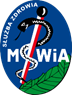 Ministerstwa Spraw Wewnętrznych i Administracji we Wrocławiuul. Ołbińska 32, 50 – 233 Wrocław Wrocław, dn. 26.08.2022r. Sygnatura postępowania: ZZ-ZP-2375 – 25/22             Dot.: przetargu nieograniczonego na dostawę aparatu rentgenowskiego kostno-płucnego wraz z pracami dostosowawczymi pracowni dla SPZOZ MSWiA we Wrocławiu przy ul. Ołbińskiej 32WYJAŚNIENIA TREŚCI SWZDziałając na podstawie art. 135 ust.2 i 137 ust.1 ustawy Prawo zamówień publicznych z dnia 11 września 2019r. ( t.j.: Dz. U. z 2022 poz.1710), Samodzielny Publiczny Zakład Opieki Zdrowotnej Ministerstwa Spraw Wewnętrznych i Administracji we Wrocławiu zawiadamia, że wpłynął wniosek o wyjaśnienie treści specyfikacji warunków zamówienia dotyczący ww. postępowania:Pytanie nr 1Zał. 2a pkt. 22Zwracamy się z prośbą do Zamawiającego o dopuszczenie aparatu RTG z generatorem 25kHz?
Odpowiedź na pytanie nr 1: Zamawiający nie wyraża zgody i nie dokonuje zmiany w tym zakresie.Pytanie nr 2 Zał. 2a pkt. 32Zwracamy się z prośbą do Zamawiającego o dopuszczenie aparatu RTG z kolimatorem z filtracja własną wynoszącą 2 mmAl?Odpowiedź na pytanie nr 2Zamawiający nie wyraża zgody i nie dokonuje zmiany w tym zakresie.Pytanie nr 3Zał. 2a pkt. 49Zwracamy się z prośbą do Zamawiającego o dopuszczenie aparatu RTG ze stołem, którego minimalna wysokość wynosi 58cm?Odpowiedź na pytanie nr 3Zamawiający nie wyraża zgody i nie dokonuje zmiany w tym zakresie.Pytanie nr 4Zał. 2a pkt. 57 i 70Zwracamy się z prośbą do Zamawiającego o dopuszczenie aparatu RTG wyposażonego w detektory cyfrowe z wartością  DQE 51%?Odpowiedź na pytanie nr 4Zamawiający nie wyraża zgody i nie dokonuje zmiany w tym zakresie.Pytanie nr 5Zał. 2a pkt. 61 i 74Zwracamy się z prośbą do Zamawiającego o dopuszczenie aparatu RTG wyposażonego w detektory cyfrowe na których można wykonać 140 ekspozycji na naładowanej baterii?Odpowiedź na pytanie nr 5:Zamawiający nie wyraża zgody i nie dokonuje zmiany w tym zakresie.Pytanie nr 6Zał. 2a pkt. 62i 75Zwracamy się z prośbą do Zamawiającego o dopuszczenie aparatu RTG wyposażonego w detektory cyfrowe bez możliwości ładowania w szufladach stołu i statywu?Odpowiedź na pytanie nr 6Zamawiający nie wyraża zgody i nie dokonuje zmiany w tym zakresie.Pytanie nr 7Zał. 2a pkt. 77Zwracamy się z prośbą do Zamawiającego o dopuszczenie aparatu RTG wyposażonego w statyw z zakresem ruchu 40-190 cm?Odpowiedź na pytanie nr 7 Zamawiający nie wyraża zgody i nie dokonuje zmiany w tym zakresie.Pytanie nr 8 Zał. 2a pkt. 80Zwracamy się z prośbą do Zamawiającego o dopuszczenie aparatu RTG z oprogramowanie do łączenia kości długich gdzie technika sam określa ilość potrzebnych do wykonania ekspzycji?Odpowiedź na pytanie nr 8Zamawiający nie wyraża zgody i nie dokonuje zmiany w tym zakresie.Pytanie nr 9Zał. 2a pkt. 113Zwracamy się z prośbą do Zamawiającego o dopuszczenie aparatu RTG wyposażonego w stację technika bez oprogramowania do analizy zdjęć odrzuconych?Odpowiedź na pytanie nr 9Zamawiający nie wyraża zgody i pozostawia zapisy SWZ bez zmian.Pytanie nr 10dot.  pkt nr 4. : „Częstotliwość napięcia anodowego generatora nie mniej niż 100 kHz”Czy Zamawiający dopuści generator o częstotliwości pracy 30 kHz? Producent zastosował w tym wypadku  tranzystor typu IGBT co odpowiada efektywnie tranzystorowi typu MOFSET 200kHz. Uzasadnienie:Parametr częstotliwości generatora jest parametrem pośrednim mającym wpływ na czas ekspozycji. Niższa częstotliwość pozwala zmniejszyć wymiary generatora przy zachowaniu tej samej mocy.  Częstotliwość zależy od użytego tranzystora. Obecnie na rynku dominują dwa rodzaje tranzystorów: MOSFET oraz IGBT. Tranzystory typu MOSFET potrzebują znacznie wyższej częstotliwości do osiągnięcia tej samej wydajności w porównaniu do tranzystorów typu IGBT. Poniżej prezentujemy charakterystykę wydajności tranzystora typu IGBT 30kHz stosowanego w naszych generatorach wysokiego napięcia w porównaniu do  generatora wysokiego napięcia z użyciem tranzystora typu MOSFET 200kHz. - Niebieski: proponowany 30kHz typ IGBT  zakres przeregulowania ≤ 3.2%- Czerwony: Inni  200kHz typ MOSFET zakres przeregulowania ≤ 3.5%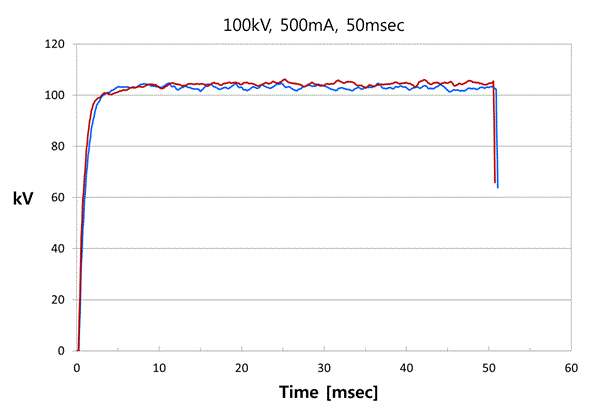 Na przedstawionym wykresie widać, że charakterystyka pracy obu tranzystorów jest bardzo zbliżona i czas potrzebny do osiągniecia żądanej wartości napięcia jest bardzo zbliżony. Przy czym zastosowanie tranzystora IGBT pozwala dodatkowo na zmniejszenie przeregulowania do poziomu 3,2%Kolejnym atutem zastosowania technologii IGBT jest zmniejszenie wymiarów generatora a co za tym idzie kosztów eksploatacji urządzenia. Odpowiedź na pytanie nr 10 Zamawiający nie wyraża zgody.Pytanie nr 11dot.  pkt nr 49. : „Minimalna wysokość blatu stołu od podłogi w pozycji poziomej ≤ 53 cm”Czy Zamawiający dopuści minimalną wysokość blatu stołu od podłogi w pozycji poziomej 56 cm?Różnica zaledwie 3 cm zupełnie nie  ma znaczenia zarówno użytkowego jak i diagnostycznegoOdpowiedź na pytanie nr 11Zamawiający nie wyraża zgody i nie dokonuje zmiany w tym zakresie.Pytanie nr 12dot.  pkt nr 57 i 70. : „Parametr DQF nie mniejszy niż 60% dla 1 lp/mm”Prosimy o poprawienie oczywistej omyłki pisarskiej: zamiast DQF powinno być DQEOdpowiedź na pytanie nr 12Zamawiający poprawia oczywistą omyłkę pisarską, zamiast DQF powinno być DQE (Detective Quantum Efficiency)Pytanie nr 13 dot.  pkt nr 57 i 70. : „Parametr DQF nie mniejszy niż 60% dla 1 lp/mm”Czy Zamawiający dopuści detektory cyfrowe z parametrem DQE na poziomie 47%Odpowiedź na pytanie nr 13Zamawiający nie wyraża zgody i nie dokonuje zmiany w tym zakresie.Pytanie nr 14dot.  pkt nr 77: „Duży zakres regulacji w pionie. Przynajmniej w zakresie 32-170 cm +/- 1 cm, mierzone od środka detektora do podłogi”Wnosimy o dopuszczenie zakresu ruchu: 30 cm – 186 cm. Zamawiający dodając symbol „+/-1 cm” ogranicza znacznie konkurencję oraz otrzymanie potencjalnie lepszego rozwiązania. Proponowany przez nas statyw ma większy zakres ruchu.Odpowiedź na pytanie nr 14Zamawiający dopuszcza rozwiązania akceptujące większy zakres ruchu statywu RTG przy minimalnej wysokości 34 cm.Pytanie nr 15dot.  pkt nr 55 oraz 68. : „Waga detektora nie przekraczająca 4,5 kg”Prosimy o dopuszczenie detektora o wadze 4,6 kg. Proponowany przez nas detektor posiada wbudowaną rączkę, która poprawia ergonomię pracy.Odpowiedź na pytanie nr 15 Zamawiający dopuszcza detektor o wadze 4,6 kg. Pytanie nr 16dot.  pkt nr 87: „Zakres ruchu wzdłużnie min. 310 cm +/- 1 cm”Wnosimy i dopuszczenie 328 cm. Zamawiający dodając symbol „+/-1 cm” ogranicza znacznie konkurencję oraz otrzymanie potencjalnie lepszego rozwiązania. Proponowane przez nas zawieszenie ma większy zakres ruchu.Odpowiedź na pytanie nr 16Zamawiający nie przewiduje zmian w tym zakresie.Pytanie nr 17dot.  pkt nr 88: „Zakres ruchu wzdłużnie min. 190 cm +/- 1 cm”Wnosimy i dopuszczenie 220 cm. Zamawiający dodając symbol „+/-1 cm” ogranicza znacznie konkurencję oraz otrzymanie potencjalnie lepszego rozwiązania. Proponowane przez nas zawieszenie ma większy zakres ruchu.Odpowiedź na pytanie nr 17Zamawiający nie przewiduje zmian w tym zakresie.Pytanie nr 18 dot.  pkt nr 13: „ Panel sterowania i/lub monitor pozwalający na sterowanie wszystkimi nastawami generatora „Czy Zamawiający potwierdza, że konsola generatora ma być zarządzana z poziomu konsoli technika? (czyli Zamawiający nie dopuszcza rozwiązania typu retrofit - tzw. ucyfrowień za pomocą niezależnego modułu ekspozycyjnego wpinanego pomiędzy konsolę aparatu i generatora). Aktualnie Zamawiający dopuszcza przestarzałe technologicznie rozwiązanie, które zamiast poprawić pracę znacznie je komplikuje. Aparat w pełni cyfrowy pozwala na automatyczny dobór parametrów ekspozycji z poziomu stacji operatora (oraz ewentualne modyfikacje), a następnie obróbkę uzyskanych obrazów. Warto dodać, że dzięki zastosowaniu automatyki doboru parametrów można znacznie ograniczyć dawkę, którą finalnie otrzymuje pacjent. Odpowiedź na pytanie nr 18Zamawiający nie wyraża zgody i nie dokonuje zmiany w tym zakresie.Pytanie nr 19Czy Zamawiający wyrazi zgodę na zaoferowanie detektora którego parametr w pkt. 56 jest 57% a nie jak wymaga Zamawiający nie mniejszy niż 60%. Jest to bardzo niewielka różnica. Dopuszczenie pozwoli Pytajomcemu zaoferowanie detektora renomoeaniej firmy amerykańskiej o bardzo wysokich parametrach technicznych takich jak 200 kg obciążenie punktowego, wykonywanie 1600 zdjęć na jednym ładowaniu czy stopień ochrony na poziomie IP68 Dopuszczenie pozwoli Zamawiającemu uzyskać dużo więcej konkurencyjnych ofert i lepszy wybór. Odpowiedź na pytanie nr 19Zamawiający nie wyraża zgody i nie dokonuje zmiany w tym zakresie.Pytanie nr 20Czy Zamawiający wyrazi zgodę na zaoferowanie detektora którego parametr w pkt. 57 jest 58% a nie jak wymaga Zamawiający nie mniejszy niż 60%. Jest to bardzo niewielka różnica. Dopuszczenie pozwoli Pytajomcemu zaoferowanie detektora renomoeaniej firmy amerykańskiej o bardzo wysokich parametrach technicznych takich jak 200 kg obciążenie punktowego, wykonywanie 1600 zdjęć na jednym ładowaniu czy stopień ochrony na poziomie IP68 Dopuszczenie pozwoli Zamawiającemu uzyskać dużo więcej konkurencyjnych ofert i lepszy wybór Odpowiedź na pytanie nr 20 Zamawiający nie wyraża zgody i nie dokonuje zmiany w tym zakresie.Pytanie nr 21Czy Zamawiający wyrazi zgodę na zaoferowanie detektora bez możliwości ładowania akumulatora w szufladach stołu i statywu bez podpinania kabla (pkt. 62 i pkt. 75) w zamian zaoferujemy zamiast 2 akumulatorów - 4 akumulatory wraz z ładowarką. Odpowiedź na pytanie nr 21Zamawiający nie wyraża zgody i nie dokonuje zmiany w tym zakresie.Pytanie nr 22Czy Zamawiający wyrazi zgodę na zaoferowanie detektora którego parametr w pkt. 69 jest 57% a nie jak wymaga Zamawiający nie mniejszy niż 60%. Jest to bardzo niewielka różnica. Dopuszczenie pozwoli Pytajomcemu zaoferowanie detektora renomoeaniej firmy amerykańskiej o bardzo wysokich parametrach technicznych takich jak 200 kg obciążenie punktowego, wykonywanie 1600 zdjęć na jednym ładowaniu czy stopień ochrony na poziomie IP68 Dopuszczenie pozwoli Zamawiającemu uzyskać dużo więcej konkurencyjnych ofert i lepszy wybór. Odpowiedź na pytanie nr 22Zamawiający nie wyraża zgody i nie dokonuje zmiany w tym zakresie.Pytanie nr 23Czy Zamawiający dokonując zapisów w pkt. 56 i 69 miał na myśli dokładnie te parametry: „Parametr MTF nie mniejszy niż 60% dla 1 lp/mm” czy nastąpiła omyłka pisarka i powinno być „Parametr MTF nie mniejszy niż 60% dla 0 lp/mm” Odpowiedź na pytanie nr 23Zamawiający nie dokonuje zmiany w tym zakresiePytanie nr 24Czy Zamawiający dokonując zapisów w pkt. 57 i 70 miał na myśli dokładnie te parametry: „Parametr DQF nie mniejszy niż 60% dla 1 lp/mm” czy nastąpiła omyłka pisarka i powinno być „Parametr DQF nie mniejszy niż 60% dla 0 lp/mm” Odpowiedź na pytanie nr 24Zamawiający nie dokonuje zmiany w tym zakresiePytanie nr 25LAMPA RENTGENOWSKA Poz. 24 „Szybkość rozpraszania ciepła anody lampy do RTG ≥ 75kHU/min” Prosimy Zamawiającego o dopuszczenie do przetargu systemu z szybkością rozpraszania ciepła anody lampy do RTG min. 60kHU/min posiadającą lepszą pojemnością cieplną lampy 1700kHU?Odpowiedź na pytanie nr 25Zamawiający nie wyraża zgody i nie dokonuje zmiany w tym zakresie.Pytanie nr 26KOLIMATOR Poz. 30 „Kamera w kolimatorze do pozycjonowania pacjenta Podgląd na stacji technika” Prosimy Zamawiającego o dopuszczenie do przetargu systemu z kamerą zamontowaną w innej lokalizacji niż kolimator.  Fizycznie umiejscowienie kamery nie ma znaczenia, ponieważ użytkownik ma mieć podgląd na pacjenta w trakcie badania i jego pozycjonowania.Zewnętrzna kamera w momencie jakiejkolwiek awarii nie powoduje usterki aparatu i pozwala na naprawę bądź serwis stale wykorzystując aparatOdpowiedź na pytanie nr 26Zamawiający nie wyraża zgody i nie dokonuje zmiany w tym zakresie.Zamawiający wymaga fabrycznie (przez producenta aparatu) zamontowanej w kolimatorze kamery do pozycjonowania pacjenta z podglądem na stacji technika.Pytanie nr 27DETEKTOR CYFROWY DR - STÓŁPoz. 52 „Wielkość piksela maksymalnie 140 mikrometrów”Prosimy Zamawiającego o dopuszczenie do przetargu detektora o wielkości piksela maksymalnie 143 mikrometrów.Poz. 55 „Waga detektora nie przekraczająca 4,5 kg”Mając na uwadze, iż nowoczesne detektory nie przekraczają wagi 3kg, prosimy Zamawiającego, aby wymagał dostawy nowoczesnych detektorów nie przekraczających maksymalnej wagi 3kg.Odpowiedź na pytanie nr 27Ad. 1 Zamawiający wyraża zgodę i dopuszcza detektor o maksymalnej wielkości piksela 143 mikrometrów.Ad. 2 Zamawiający nie dokonuje zmiany w tym zakresie.Pytanie nr 28DETEKTOR CYFROWY DR – STATYWPoz. 65 „Wielkość piksela maksymalnie 140 mikrometrów” Prosimy Zamawiającego o dopuszczenie do przetargu detektora o wielkości piksela maksymalnie 143 mikrometrów.Odpowiedź na pytanie nr 28Zamawiający wyraża zgodę i dopuszcza detektor o maksymalnej wielkości piksela 143 mikrometrów.Pytanie nr 29STATYWPoz. 77 „Duży zakres regulacji w pionie. Przynajmniej w zakresie 32-170 cm +/- 1 cm, mierzone od środka detektora do podłogi”Prosimy Zamawiającego o dopuszczenie do przetargu systemu z dużym zakresem regulacji w pionie od 38 cm do 203 cm jest to znacznie większy zakres od wymaganego. Aparaty RTG różnych producentów różnią się zakresem promienia od podłogi także w zakresie całkowitym. Zamawiający opisując „duży zakres regulacji w pionie” wymaga min. 138 cm a oferowany przez nas statyw będzie miał aż 165cm i to będzie duży zakres.Odpowiedź na pytanie nr 29Zamawiający nie wyraża zgodyPytanie nr 30Poz. 118 „Istotne elementy aparatu tj. generator, stół, statyw do zdjęć odległościowych, lampa rtg lub detektor wyprodukowane przez tego samego producenta (min. 2)” Wnioskujemy o dopuszczenie do postępowania aparatu RTG w którym niektóre elementy np.  detektory i lampa pochodzą od innego wytwórcy niż główny producent aparatu. Zarówno lampa jak i detektory są komponentami, które są wymienne, a pochodzenie poszczególnych komponentów sprzętu od różnych producentów, w żaden sposób nie wpływa na jakość i niezawodność urządzenia, a także nie gwarantuje lepszych możliwości funkcjonalnych.  Warto również zauważyć, że nawet jeśli dostawca sprzętu deklaruje pochodzenie poszczególnych elementów aparatu od jednego wytwórcy, to w rzeczywistości te elementy i tak są produkowane przez różne podmioty.Odpowiedź na pytanie nr 30 Zamawiający nie wyraża zgody i pozostawia zapisy SWZ bez zmian.Pytanie nr 31W Poz. Nr 8 załącznika 2 b Zamawiający wymaga Certyfikatu CE oraz deklaracja zgodności na oferowany aparat RTG w całości jako wyrób medyczny” Czy Zamawiający biorąc pod uwagę zapytanie nr 7 dokona modyfikacji w tym zapisie i wyrazi zgodę na przedstawienie Certyfikatu CE i deklaracji zgodności innego producenta na poszczególne elementy aparatu?Nawiązując do Dyrektywy 93/42 art. 12 pkt 2 firma produkująca RTG może wykorzystać oryginalny Certyfikat CE oraz Deklarację Zgodności do złożenia i zaoferowania elementów które są już certyfikowane. Producent detektorów może nie określać klienta końcowego, detektory są produkowane jako „OEM” (Original Equipment Manufacturer, czyli Producent Oryginalnego Wyposażenia). Producent RTG wykorzystuje detektory celem stworzenia zestawu i sprzedaje kompletny zestaw RTG wraz z detektorami używając nazwy swojej firmy. Wnioskujemy zatem o dopuszczenie do postępowania oferowanego przez nas rozwiązania, w którym wszystkie elementy aparatu RTG są w pełni kompatybilne i zintegrowane przez producenta w procesie technologicznym, ale mogą posiadać deklaracje zgodności innego producenta.Odpowiedź na pytanie nr 31Zamawiający nie wyraża zgody i pozostawia zapisy SWZ bez zmian.Pytanie nr 32Jednym z kryteriów oceny ofert jest integracja obecnie posiadanych detektorów z nowym urządzeniem, dlatego prosimy zamawiającego o udzielenie szczegółowych informacji na temat posiadanych detektorów. Odpowiedź na pytanie nr 32PRODUCENT: MANUFACTURER RAYENCE CO. LTD., ROK PRODUKCJI: 12.2019, MODEL: 1417WCCPytanie nr 33W związku z tym, iż wzór załącznika nr 6 tj. gwarancji Ubezpieczeniowej / bankowej gwarancji należytego wykonania umowy oraz właściwego usunięcia wad i usterek znacząco różni się od wzorów przedstawianych przez towarzystwa ubezpieczeniowe zwracam się z prośbą o akceptację wzoru, który przesyłamy w załączeniu. Odpowiedź na pytanie nr 33Odpowiedź: Wykonawca winien dostosować warunki ubezpieczenia do wskazań Zamawiającego – Zamawiający nie wyraża zgody na zmianęPytanie nr 34Zapytanie dotyczy § 6 ust. 1 pkt. 2 Prosimy Zamawiającego o korektę tego zapisu, iż kara umowna nie dotyczy sytuacji, w której z winy Zamawiającego nie doszło do możliwości przeszkolenia personelu w terminie określonym przez obie strony.Odpowiedź na pytanie nr 34Zamawiający zmienia postanowienia § 6 ust. 1 umowy otrzymują brzmienie:„1. Wykonawca zapłaci Zamawiającemu karę umowną:1) za odstąpienie od Umowy przez Zamawiającego z przyczyn, za które ponosi odpowiedzialność Wykonawca – w wysokości 10 % wynagrodzenia brutto, o którym mowa w § 4 ust. 1 Umowy,2) za zwłokę w spełnieniu świadczenia wynikającego z Umowy (w tym również m.in.: w przeszkoleniu personelu Zamawiającego w zakresie prawidłowej eksploatacji aparatury medycznej/sprzętu medycznego oraz braku wykonania przeglądów w terminach określonych w Umowie) – w wysokości 0,1 % wynagrodzenia brutto, o którym mowa w § 4 ust. 1 Umowy, za każdy rozpoczęty dzień zwłoki, z tym zastrzeżeniem że kara nie będzie naliczana w sytuacji, w której z winy Zamawiającego nie doszło do możliwości przeszkolenia personelu w terminie określonym przez obie strony.3) za zwłokę w usunięciu usterek stwierdzonych przy odbiorze, w wysokości 0,1 % wynagrodzenia brutto, o którym mowa w § 4 ust. 1 Umowy, za każdy rozpoczęty dzień zwłoki,4) za zwłokę w czasie reakcji: przyjęciu zgłoszenia – podjęciu naprawy w ramach gwarancji, w wysokości 0,1 % wynagrodzenia brutto, o którym mowa w § 4 ust. 1 Umowy za każde 6 h zwłoki liczone odpowiednio od upływu 24 h (w okresie gwarancji) od zgłoszenia,5) w wypadku każdorazowego naruszenia zasad poufności, o których mowa w § 12 niniejszej Umowy – kara umowna w wysokości 500,00 zł za każde naruszenie.6) zwłoki w zapłacie wynagrodzenia podwykonawcom lub dalszym podwykonawcom w wysokości 0,01 % wynagrodzenia brutto, o którym mowa w § 4 ust. 1 Umowy za każdy dzień zwłoki,7) nieprzedłożenia do zaakceptowania projektu umowy o podwykonawstwo w wysokości 0,01 % wynagrodzenia brutto, o którym mowa w § 4 ust. 1 Umowy za każdy, za każdy przypadek 8) w wysokości 40% wynagrodzenia brutto Wykonawcy, określonego w § 4 ust. 1.  za nieprzekazanie i kluczy dostępu po okresie gwarancyjnym.”.Pytanie nr 35Zapytanie dotyczy § 6 ust. 1 pkt. 4 Prosimy Zamawiającego o dodanie zapisu, iż zastosowane kary umowne w tym punkcie nie dotyczą przypadku, w którym awaria spowodowana jest z winy użytkownika aparatu co zostanie stwierdzone podczas wizyty serwisowej. Prosimy o wykreślenie kary za każdą rozpoczętą godzinę zwłoki, w przypadku braku zgody prosimy o określenie w jaki sposób zamawiający będzie naliczał tę karę (np. od momentu uzgodnienia godziny przyjazdu serwisu i tym samym niedotrzymania tego terminu, itp.)?Odpowiedź na pytanie nr 35 Zamawiający nie wyraża zgody na zmianę postanowienia.Pytanie nr 36Zapytanie dotyczy § 6 ust. 1 pkt. 5 W punkcie 4 określiliście Państwo kary umowne w kwestii zwłoki w usunięciu wad i usterek w okresie gwarancji i rękojmi, w punkcie 5 mowa jest o zastosowaniu kar za zwłokę w czasie reakcji, prosimy o informację w jaki sposób Zamawiający naliczy kary umowne wynikające z punku 4 oraz 5 biorąc pod uwagę, iż kara określona w punkcie 5 liczona jest po upływie 6 h a kara w punkcie 4 za każdą rozpoczętą godzinę?Odpowiedź na pytanie nr 36Patrz odpowiedź na pytanie nr 34Pytanie nr 37Zapytanie dotyczy § 6 ust. 3 Prosimy Zamawiającego o informację w jaki sposób kwoty kar umownych za niedotrzymanie terminów Zamawiający zamierza potrącić Wykonawcy z faktury, która została już opłacona przez Zamawiającego, faktura dotycząca realizacji umowy w nawiązaniu do terminu płatności określonego w par 4 ust 2 umowy?Odpowiedź na pytanie nr 37Potrącenia kar zgodnie z kodeksem cywilnym dotyczy wymagalnych kar.Pytanie nr 38Prosimy Zamawiającego o dodanie w § 6 ust. 5 zapisu dotyczącego siły wyższej, tj. Wykonawca nie odpowiada za nienależyte, w tym nieterminowane, wykonanie zobowiązań lub niewykonanie zobowiązań z tytułu niniejszej umowy, jeżeli to nienależyte, w tym nieterminowe, wykonanie zobowiązań lub niewykonanie zobowiązań spowodowane zostało „siłą wyższą”. Przez siłę wyższą rozumie się zdarzenie zewnętrzne, nadzwyczajne, nagłe, któremu nie można zapobiec, w szczególności: stan epidemii, wojnę, powstanie, klęski żywiołowe, zarządzenia władz, powódź, pożar, strajk lub lokaut. W przypadku zaistnienia siły wyższej strona dotknięta siłą wyższą bezzwłocznie poinformuje o tym fakcie drugą stronę, tj. Zamawiającego.Odpowiedź na pytanie nr 38Zamawiający uwzględnia uwagę – w paragrafie 6 dodaje się ust. 5 w brzmieniu:„5. Strony nie odpowiadają za nienależyte, w tym nieterminowane, wykonanie zobowiązań lub niewykonanie zobowiązań z tytułu niniejszej umowy, jeżeli to nienależyte, w tym nieterminowe, wykonanie zobowiązań lub niewykonanie zobowiązań spowodowane zostało „siłą wyższą”. Przez siłę wyższą rozumie się zdarzenie zewnętrzne, nadzwyczajne, nagłe, któremu nie można zapobiec, w szczególności: stan epidemii, wojnę, powstanie, klęski żywiołowe, zarządzenia władz, powódź, pożar, strajk lub lokaut. W przypadku zaistnienia siły wyższej strona dotknięta siłą wyższą bezzwłocznie poinformuje o tym fakcie drugą stronę. Niniejsze postanowienia nie obowiązują w przypadku regulacji prawa powszechnie obowiązującego m.in. w przypadku COVID-19, regulującej tryb informowania stron, skutków siły wyższej dla realizacji umów ”.Pytanie nr 39W związku z zapisami dotyczącymi zastosowania kar umownych za zwłokę w usunięciu napraw gwarancyjnych wnioskujemy o zastosowanie kar do kwot określonych wg załącznika nr 1 do SWZ, czyli osobno adekwatnie do kwoty za Aparat RTG oraz Adaptację pomieszczeń.Odpowiedź na pytanie nr 39Zamawiający nie wyraża zgody.Pytanie nr 40Dotyczy załącznik nr 2a do SWZ, GENERATOR, pkt. 4Zwracamy się do Zamawiającego z prośbą o dopuszczenie do postępowania aparatu posiadającego częstotliwość napięcia anodowego generatora o wartości maksymalnej 70 kHz.Częstotliwość ta opisuje jedynie sposób wytwarzania wysokiego napięcia i nie ma wpływu na jego jakość. Parametr ten jest ściśle związany ze specyfikacją techniczną generatora. O jakości wytworzonego wysokiego napięcia decyduje wielkość tętnień która przekłada się na ilość niepożądanego promieniowania RTG.Obecny wymóg uniemożliwia nam złożenie ważnej, konkurencyjnej oferty.Zamawiający wyraża zgodę i dopuszcza częstotliwość napięcia anodowego generatora o wartości maksymalnej 70 kHz.Pytanie nr 41Dotyczy załącznik nr 2a do SWZ, GENERATOR, pkt. 7Zwracamy uwagę Zamawiającego, że wymagana wartość maksymalnych nastawów mAs jest niska i może wpływać na potencjalne ograniczenie przydatności potencjalnego rozwiązania do różnych zastosowań klinicznych. Wysoka dostępna wartość mAs świadczy również o jakości zastosowanych w systemie komponentów (lampa RTG, generator). Wnioskujemy zatem o modyfikację tego punktu SWZ i podwyższenie wymaganej wartości:Odpowiedź na pytanie nr 41Zamawiający nie wyraża zgody i nie dokonuje zmiany w tym zakresie.Pytanie nr 42Dotyczy załącznik nr 2a do SWZ, KOLIMATOR, pkt. 38Zwracamy uwagę Zamawiającego, że w punkcie 11 dotyczącym generatora dopuścił rozwiązanie kalkulujące dawkę bez konieczności instalacji komory DAP w kolimatorze. Prosimy o potwierdzenie, że Zamawiający uzna wymaganie za spełnione w przypadku uzyskania przez  światło lokalizatora pola jasności minimum 160 luksów (mierzona w odległości 100 cm) bez zamontowanej komory DAP, która nie jest konieczna w przypadku rozwiązania wyposażonego w system kalkulacji dawki.Odpowiedź na pytanie nr 42Zamawiający potwierdza, że uzna wymaganie za spełnione w przypadku uzyskania przez  światło lokalizatora pola jasności minimum 160 luksów (mierzona w odległości 100 cm) bez zamontowanej komory DAP, która nie jest konieczna w przypadku rozwiązania wyposażonego w system kalkulacji dawki.Pytanie nr 43Dotyczy załącznik nr 2a do SWZ, DETEKTOR CYFROWY DR - STÓŁ, pkt. 52Zwracamy uwagę Zamawiającego, że rozmiar pojedynczego piksela detektora ma decydujące znaczenie dla wydajności i dokładności obrazowania oraz ma bezpośredni wpływ na możliwość odwzorowania niewielkich obiektów i struktur – im mniejsza wielkość piksela tym lepszą rozdzielczość uzyskanego obrazu otrzymujemy. Dobrana odpowiednio do zastosowań klinicznych wielkość piksela pozwala na uzyskanie właściwego balansu między ilością szumu a wartościami diagnostycznymi obrazu. Wnioskujemy zatem o modyfikację tego punktu SWZ i obniżenie wymaganej wartości:Odpowiedź na pytanie nr 43Zamawiający nie wyraża zgody i nie dokonuje zmiany w tym zakresie.Pytanie nr 44Dotyczy załącznik nr 2a do SWZ, DETEKTOR CYFROWY DR - STÓŁ, pkt. 70Zwracamy uwagę Zamawiającego na brak zdefiniowania wymagań dla niezwykle ważnego parametru w przypadku detektorów cyfrowych, jakim jest rozdzielczość detektora wyrażona w liczbie par linii na milimetr. Określa ona zdolność detektora do różnicowania drobnych struktur położonych blisko siebie Zwracamy również uwagę na pomyłkę pisarską w określeniu wymaganego paramteru. Odpowiedź na pytanie nr 44Zamawiający nie dokonuje zmiany w tym zakresie.Pytanie nr 45Dotyczy załącznik nr 2a do SWZ, STATYW, pkt. 77Zwracamy uwagę Zamawiającego, że w przypadku zastosowań aparatu do badań kończyn dolnych, im niżej może znaleźć się lampa RTG oraz środek statywu (będącego w pozycji pionowej) od podłogi tym większa ergonomia pracy technika RTG oraz ograniczenie konieczności stosowania dodatkowych elementów w postaci podnóżków czy schodków. Wnioskujemy zatem o modyfikację tego punktu SWZ i obniżenie wymaganej wartości:Odpowiedź na pytanie nr 45Zamawiający dopuszcza rozwiązania akceptujące większy zakres ruchu statywu RTG przy minimalnej wysokości 34 cm.Pytanie nr 46Dotyczy załącznik nr 2a do SWZ, STATYW, pkt. 80Zwracamy uwagę Zamawiającego, że przy dużym zakresie obrazowania mającym zastosowanie w badaniach np. bocznych kręgosłupa, kluczowym staje się uzyskanie równowagi jasności i kontrastu obrazu wzdłuż ciała pacjenta (znacząco różna gęstość radiologiczna struktur anatomicznych w zakresie badania) na obrazie wynikowym. Wnioskujemy zatem o dodanie wymagania związanego z posiadaniem przez system sklejania obrazów rozwiązania niwelującego wyżej opisany efekt:Odpowiedź na pytanie nr 46Zamawiający nie przewiduje zmian w tym zakresie.Pytanie nr 47Dotyczy załącznik nr 2a do SWZ, ZAWIESZENIE SUFITOWE, pkt. 87, 88Prosimy o potwierdzenie, że wymagane zakresy ruchu dotyczą zakresów możliwych do osiągnięcia zgodnie z danymi produktowymi oferowanego modelu aparatu. W warunkach rzeczywistej instalacji zakres ten może być ograniczony przez dodatkowe elementy znajdujące się na suficie lub poprzez wymiary samego pomieszczenia.Odpowiedź na pytanie nr 47Zamawiający nie przewiduje zmian w tym zakresie.Pytanie nr 48Dotyczy załącznik nr 2a do SWZ, KONSOLA STEROWANIA, pkt. 93Prosimy Zamawiającego o potwierdzenie spełnienia tego wymagania w przypadku zaoferowania aparatu posiadającego możliwość odczytu odległości SID na monitorze w sterowni z poziomu konsoli a możliwość odczytu kąta obrotu lampy na konsoli znajdującej się na kołpaku lampy RTG. O ile odległość SID powinna być kontrolowana bezpośrednio przed rozpoczęciem badania ze względu na poprawny dobór protokołu obrazowania, to wartość kąta obrotu lampy jest bezpośrednio związana z procesem pozycjonowania aparatu, który odbywa się w pomieszczeniu badania, bezpośrednio przy kołpaku lampy RTG.Odpowiedź na pytanie nr 48Zamawiający potwierdza spełnienia tego wymagania w przypadku zaoferowania aparatu posiadającego możliwość odczytu odległości SID na monitorze w sterowni z poziomu konsoli a możliwość odczytu kąta obrotu lampy na konsoli znajdującej się na kołpaku lampy RTG o ile system spełnia pozostałe wymagania.Pytanie nr 49Dotyczy załącznik nr 2a do SWZ, KONSOLA STEROWANIA, pkt. 96Prosimy Zamawiajacego o potwierdzenie, że uzna wymaganie za spełnione w przypadku, gdy oferowane rozwiązanie wyposażone jest w zintegrowany z konsolą sterowania, kolorowy monitor LCD stacji technika o przekątnej 24”, zapewniający wskazanie aktualnych nastaw aparatu do konkretnego badania.Odpowiedź na pytanie nr 49Zamawiający dopuszcza obok istniejącego zapisu proponowane rozwiązanie, pozostałe zapisy SWZ bez zmian.Pytanie nr 50Dotyczy załącznik nr 2a do SWZ, KONSOLA STEROWANIA, pkt. 97Prosimy Zamawiajacego o potwierdzenie, że uzna wymaganie za spełnione w przypadku, gdy oferowane rozwiązanie wyposażone jest w zintegrowany z konsolą sterowania, kolorowy monitor LCD stacji technika o przekątnej 24”, zapewniający za pomocą przycisków na monitorze możliwość zmiany typu ekspozycji z poziomu konsoli dla konfiguracji ekspozycja na stole do RTG, ekspozycja w statywie, ekspozycja wolna. Monitor sterowany jest za pomocą zintegrowanej z konsolą i monitorem myszki i klawiatury.Odpowiedź na pytanie nr 50Zamawiający dopuszcza obok istniejącego zapisu proponowane rozwiązanie, pozostałe zapisy SWZ bez zmian.Pytanie nr 51Dotyczy załącznik nr 2a do SWZ, KONSOLA STEROWANIA, pkt. 99Prosimy Zamawiajacego o potwierdzenie, że uzna wymaganie za spełnione w przypadku, gdy oferowane rozwiązanie wyposażone jest w zintegrowany z konsolą sterowania, kolorowy monitor LCD stacji technika o przekątnej 24”, zapewniający możliwość zmiany napięcia (kV) oraz natężenia (mA) lub mAs za pomocą przycisków na monitorze, myszki i klawiatury.Odpowiedź na pytanie nr 51Zamawiający dopuszcza obok istniejącego zapisu proponowane rozwiązanie, pozostałe zapisy SWZ bez zmian.Pytanie nr 52Dotyczy załącznik nr 2a do SWZ, KONSOLA STEROWANIA, pkt. 100Prosimy Zamawiajacego o potwierdzenie, że uzna wymaganie za spełnione w przypadku, gdy oferowane rozwiązanie wyposażone jest w zintegrowany z konsolą sterowania, kolorowy monitor LCD stacji technika o przekątnej 24”, zapewniający możliwość wyboru komory – lewa, środkowa, prawa za pomocą przycisków na monitorze, myszki i klawiatury.Odpowiedź na pytanie nr 52Zamawiający dopuszcza obok istniejącego zapisu proponowane rozwiązanie, pozostałe zapisy SWZ bez zmian.Pytanie nr 53Dotyczy załącznik nr 2a do SWZ, KONSOLA STEROWANIA, pkt. 101Prosimy Zamawiajacego o potwierdzenie, że uzna wymaganie za spełnione w przypadku, gdy oferowane rozwiązanie wyposażone jest w zintegrowany z konsolą sterowania, kolorowy monitor LCD stacji technika o przekątnej 24”, zapewniający możliwość wyboru ogniska duże, małe za pomocą przycisków na monitorze, myszki i klawiatury.Odpowiedź na pytanie nr 53Zamawiający dopuszcza obok istniejącego zapisu proponowane rozwiązanie, pozostałe zapisy SWZ bez zmian.Pytanie nr 54Dotyczy załącznik nr 2a do SWZ, INNE, pkt. 118Z zamieszczonego opisu parametrów SWZ wynika, że Zamawiający planuje zakupić zaawansowany technologicznie, cyfrowy aparat RTG. Takie aparaty cechuje złożoność budowy wynikająca z konieczności synergii pomiędzy poszczególnymi modułami aby dać jak najlepszy efekt w postaci najwyższej jakości obrazu przy zachowaniu jak najmniejszej dawki promieniowania.W związku z powyższym najbardziej zaawansowane systemy zbudowane są z podzespołów, które są wyprodukowane przez jednego producenta. Takie rozwiązanie daje gwarancje, iż elementy te idealnie ze sobą współpracują, dzięki czemu oprócz wspomnianej wcześniej jakości obrazu i niskiej dawki promieniowania dają gwarancję długiej, bezawaryjnej eksploatacji. Na rynku dostępnych jest wiele rozwiązań, które składane są z elementów różnych producentów – co wiąże się z wieloma kompromisami dotyczącymi jakości obrazu i dawki promieniowania.Zamawiający w punkcie 118 słusznie wymaga, aby istotne elementy oferowanego aparatu RTG, tj generator, stół, statyw do zdjęć odległościowych, lampa rtg lub detektor wyprodukowane były przez tego samego producenta. Zwracamy jednak uwagę, że w przypadku konieczności spełnienia tego wymagania minimalnie przez dwa wymienione elementy, zostanie ono spełnione poprzez zaoferowanie jednego producenta np. stółu i statywu do zdjęć odległościowych, wyłączając wpływ na pozostałe istotne elementy (generator, lampa, detektor). Proponujemy zatem modyfikację tego punktu:Odpowiedź na pytanie nr 54Zamawiający nie wyraża zgody i pozostawia zapisy SWZ bez zmian.Pytanie nr 55Dotyczy załącznik nr 2b do SWZ, INNE, pkt. 23Prosimy Zamawiającego o potwierdzenie, że uzna wymaganie ze spełnione w przypadku zaoferowania aparatu znajdującego się w Klasie 1 zabezpieczenia przed porażeniem prądem elektrycznym, o stopniu zabezpieczenia typu B.Odpowiedź na pytanie nr 55Zamawiający wyraża zgodę na zaoferowanie aparatu znajdującego się w Klasie 1 zabezpieczenia przed porażeniem prądem elektrycznym o stopniu zabezpieczenia typu B, pozostałe zapisy zgodnie z SWZ.Pytanie nr 56Dotyczy SWZ, pkt. 19.1Prosimy Zamawiającego o określenie producenta i typu posiadanych detektorów.Prosimy również o potwierdzenie, że Zamawiający uzna wymaganie za spełnione i przyzna punkty dodatkowe za stopień integracji, w którym nowy aparat RTG umożliwia ekspozycję w trybie wolnej kasety, posiadany detektor samoczynnie wykrywa ekspozycję a pozyskany obraz jest wyświetlany i przetwarzany przez posiadaną przez Zamawiającego wraz z detektorami własną konsolę technikaOdpowiedź na pytanie nr 56PRODUCENT: MANUFACTURER RAYENCE CO. LTD., ROK PRODUKCJI: 12.2019, MODEL: 1417WCCZamawiający rozumie pod pojęciem integracji detektorów pełną zastępowalność detektorów dostarczonych wraz z nowym aparatem przez detektory będące w posiadaniu Zamawiającego. Pytanie nr 57Dotyczy załącznik nr 2b do SWZ pkt. 7-8Prosimy Zamawiającego o doprecyzowanie, jakimi konkretnie wolnymi licencjami dysponuje?W zakresie SWZ wymagana jest integracja z PACS Synektik S. A. na poziomie Image Storage (archiwizacja wykonanych obrazów) oraz query/retrive (Załącznik nr 2a do SWZ, Stacja sterująca/Stacja technika, pkt 108) oraz integracja z Kamsoft RIS/HIS.Prosimy Zamawiającego o przekazanie obecnego projektu osłon stałych.Prosimy Zamawiającego o określenie, czy za zrobienie projektu osłon stałych będzie odpowiedzialny Wykonawca?Czy Zamawiający potwierdza, że złożenie wniosku o Wydanie zezwolenia na uruchomienie pracowni RTG oraz uruchomienie i stosowanie aparatów RTG zgodnie z Ustawa Prawo atomowe (Dz.U. z 2018 r., poz. 792, z późn. zm.) oraz rozporządzenia wykonawcze do ustawy leży po stronie kierownika jednostki organizacyjnej ubiegającej się o uruchomienie pracowni rtg oraz uruchomienie i stosowanie aparatu rtg?Zwracamy się z prośbą o potwierdzenie, iż czas który jest niezbędny na uzyskanie zezwolenia na uruchomienie pracowni RTG (od momentu złożenia wniosku do momentu uzyskania zezwolenia) nie będzie liczony w ramach terminu przewidzianego na realizację zadania. Chcielibyśmy zwrócić uwagę, iż ani Zamawiający ani Wykonawca nie ma wpływu na czas wydania decyzji administracyjnych. Zgodnie ze wzorem umowy w ramach realizacji zadania Zamawiający oczekuje, że na czas podpisania protokołu zdawczo-odbiorczego Wykonawca przekaże m.in. decyzję dopuszczającą aparat RTG do użytkowania. Decyzja jest bezpośrednio przekazywana do instytucji Szpitala, Wykonawca nie może samodzielnie uzyskać decyzji od WSSE. Również termin odbioru pomieszczeń przez instytucje urzędowe jest całkowicie niezależny od Wykonawcy. W związku z powyższym zwracamy się z prośbą o wykreślenie § 2 punkt 9 podpunkt f) jako warunku do podpisania protokołu zdawczo-odbiorczego.Prosimy zamawiającego o zgodę na rozprowadzenie w pracowni niezbędnych przewodów przy pomocy koryt natynkowych ściennych. Prosimy Zamawiającego o wyjaśnienie stwierdzenia „ingerencji w konstrukcję nośną aparatu RTG” z § 1 punkt 3, myślnik 2. Wykonawca planuje w miejscu obecnych łączeń między podkonstrukcją nośną a szynami aparatu analogicznie umiejscowić swoje szyny do nowego aparatu RTG. Czy tego typu prace są tożsame z ingerencją w konstrukcję nośną aparatu i skutkują pomalowaniem całej konstrukcji nośnej?Czy Zamawiający dopuszcza wykonanie wykładziny tylko typu tarkett czy również inne, nie gorsze parametrowo produkty?Czy w przypadku braku ingerencji w oświetlenie pomieszczeń Wykonawca nie jest zobowiązany do wymiany oświetlenia na LED w pracowni RTG?Proponowane przez Wykonawcę urządzenie w celu sprawnego funkcjonowania powinno być w pomieszczeniu schładzanym przez klimatyzację typu split. Prosimy Zamawiającego o potwierdzenie, że zakup oraz montaż urządzenia chłodzącego jest po stronie Wykonawcy.Prosimy Zamawiającego o potwierdzenie, że zgadza się na ulokowanie zewnętrznej jednostki chłodzącej na gruncie zaraz pod oknem będącym w pomieszczeniu badań. Jeśli nie, prosimy o wskazanie innego proponowanego miejsca na jednostkę zewnętrzną.Prosimy o potwierdzenie, że w obecnej pracowni Zamawiającego doprowadzone jest zasilanie o mocy przyłączeniowej potrzebnej do zasilenia nowego aparatu tj. około 100 kVA.Prosimy Zmawiającego o informację czy wentylacja w pomieszczeniach przeznaczonych na pracownię RTG jest sprawna, spełnia wymogi obowiązujących przepisów i nie podlega modernizacji podczas realizowania zadania.Prosimy Zamawiającego o potwierdzenie, że instalacja komputerowa, nie podlega modernizacji, wymianie i jest sprawna. W innym przypadku prosimy o opis prac do wykonania.Prosimy Zamawiającego o potwierdzenie, że istniejące instalacje elektryczne nie podlegają modernizacji – jedynie w zakresie przeróbek niezbędnych do poprawnego funkcjonowania nowego aparatu RTG.Czy Zamawiający udostępni łącze internetowe o przepustowości minimum 2Mb/s (upload/download) ze stałym adresem IP oraz urządzenie sieciowe umożliwiające zestawienie tunelu VPN w celu zdalnej diagnostyki urządzenia?Prosimy Zamawiającego o potwierdzenie, że szkolenie wstępne z bezpiecznej obsługi aparatu odbędzie się po uruchomieniu urządzenia, natomiast szkolenie właściwe odbędzie się po odebraniu pracowni przez WSSE w terminie uzgodnionym pomiędzy Zamawiającym a Wykonawcą.Prosimy o potwierdzenie, że instalacja nowego aparatu RTG ma się znajdować w możliwie podobnym ustawieniu w stosunku do obecnego aparatu RTG w celu wykorzystania podkonstrukcji sufitowej?Proszę o wskazanie do jakiego pomieszczenia ma zostać przeniesiony aktualny aparat RTG? Prosimy Zamawiającego o określenie odległości od obecnej pracowni oraz charakteru drogi transportowej tj. czy na trasie nie występuję schody itp. Prosimy Zamawiającego o potwierdzenie, że na czas dostawy urządzenia zostanie udostępniona i wygrodzona część szpitalnego parkingu w celu możliwości rozładunku i transportu aparatu RTG.Czy Zamawiający w ramach realizacji zadania chce, aby została wymieniona stolarka drzwiowa oraz okno radiologiczne w pracowni RTG? Jeśli tak proszę o podanie w jakim zakresie ilościowym.Czy Zamawiający odczekuje poszerzenia otworów drzwiowych w pracowni RTG? Jeśli tak prosimy o wyspecyfikowanych których oraz w jakim zakresie (do jakiego wymiaru).Czy Zamawiający oczekuje od Wykonawcy odmalowania całej pracowni RTG wraz z przedsionkiem oraz sterownią? Jeśli w innym zakresie prosimy o wyspecyfikowanie.Czy Zamawiający oczekuje od Wykonawcy wymiany wykładziny w całej pracowni RTG wraz z przedsionkiem oraz sterownią? Jeśli w innym zakresie prosimy o wyspecyfikowanie.Odpowiedź na pytanie nr 57Ad 1 Zamawiający posiada aktualnie integrację między programem RIS a PACS oraz posiada 8 wolnych licencji do integracji aparatu z PACS. RIS nie powinien wymagać dodatkowych integracji, ponieważ to system PACS integruje się z RIS, a nie APARAT z RIS. Ad 2 Zamawiający przekaże projekt osłon stałych wybranemu Wykonawcy po rozstrzygnięciu przetargu.Ad. 3 Za wykonanie projektu osłon stałych odpowiedzialny jest Zamawiający Ad 4 Zamawiający potwierdza, że złożenie wniosku o Wydanie zezwolenia na uruchomienie pracowni RTG oraz uruchomienie i stosowanie aparatów RTG zgodnie z Ustawa Prawo atomowe (Dz.U. z 2018 r., poz. 792, z późn. zm.) oraz rozporządzenia wykonawcze do ustawy leży po stronie kierownika Zamawiającego.Ad 5 Zamawiający potwierdza, że czas który jest niezbędny na uzyskanie zezwolenia na uruchomienie pracowni RTG (od momentu złożenia wniosku do momentu uzyskania zezwolenia) nie będzie liczony w ramach terminu przewidzianego na realizację zadaniaAd 6 Zamawiający wykreśla z projektu umowy § 2, ust. 9 pkt fAd 7 Zamawiający nie dopuszcza montażu przewodów przy pomocy koryt natynkowych ściennych.Ad 8 Zamawiający informuje, że w przypadku montażu jakiekolwiek dodatkowych elementów nośnych musi być to wykonane na podstawie dokumentacji projektowej opracowanej przez projektanta posiadającego stosowne uprawnienia.Ad 9 Zamawiający wymaga wykonania wykładziny np. typu tarkett a nie konkretnie typu tarket. Jednocześnie Zamawiający przypomina, że podłoga musi spełniać warunki dla podług stosowanych w pracowni RTG.Ad 10 Zamawiający informuje, że w przypadku braku ingerencji w oświetlenie nie będzie wymagał wymiany oświetlenia na LED. Jednocześnie Zamawiający informuje, że w przypadku jakiejkolwiek ingerencji w oświetlenie lub uszkodzenia będzie wymagał ujednolicenia lamp i wymiany wszystkich lamp w pomieszczeniu na oświetlenie LEDAd 11 Zamawiający wymaga aby Wykonawca dostarczył aparat RTG wraz z elementami dodatkowymi w celu prawidłowego funkcjonowania aparatu RTG.Ad 12 Zamawiający informuje, że działka nr 147, Samodzielnego Publicznego Zakładu opieki Zdrowotnej Ministerstwa Spraw Wewnętrznych, wpisanego do rejestru zabytków decyzja nr A/248/477/Wm z dnia 30. 05.1992 roku Ponadto ww. działka znajduje się na obszarze „Rejonu placu św. Macieja”, wpisanym do rejestru zabytków decyzją nr A/1576/402/Wm. Teren objęty wnioskiem znajduje się także na obszarze ujętym w Gminnej Ewidencji Zabytków (zgodnie z Zarządzeniem nr 12549/14 Prezydenta Wrocławia z dnia 24 listopada 2014 r.). W związku z powyższym Wykonawca zobowiązany jest do postepowania zgodnie z obowiązującymi przepisami.Ad 13 Zamawiający wymaga przed złożeniem odbycia przez Wykonawcę wizji lokalnej podczas której można założyć analizator mocy na potrzebny czas aby sprawdzić moc przyłączeniową.Ad 14 Zamawiający informuje, że wentylacja w pomieszczeniach RTG jest sprawna i była montowana w wraz z przystosowaniem pomieszczeń do pracowni RTG.Ad 15 Sprzęt komputerowy (stacja opisowa, komputer technika) zapewnia Zamawiający Ad 16 Zamawiający wymaga przed złożeniem odbycia przez Wykonawcę wizji lokalnej podczas której Wykonawca sam powinien ocenić jakie prace dostosowawcze będzie musiał wykonać.Ad 17 Zamawiający udostępni łącze internetowe o przepustowości minimum 2Mb/s ze stałym adresem IP w pokoju technika, jeśli wykonawca potrzebuje fizycznego lub bezprzewodowego łącza przy aparacie RTG, koszty leżą po jego stronie. Zamawiający zapewni połączenie SSL VPN do jednostki za sprawą posiadanego rozwiązania UTM. Jeśli Wykonawca potrzebuje czegoś więcej, musi zapewnić takie urządzenie.Ad 18 Zamawiający potwierdza, że wstępne szkolenie z bezpiecznej obsługi aparatu odbędzie się po uruchomieniu urządzenia, natomiast szkolenie właściwe odbędzie się po odebraniu pracowni przez WSSE w terminie uzgodnionym pomiędzy Zamawiającym a Wykonawcą.Ad 19 Zamawiający potwierdza, że instalacja nowego aparatu RTG ma się znajdować w możliwie podobnym ustawieniu w stosunku do obecnego aparatu RTG w celu wykorzystania podkonstrukcji sufitowejAd 20 Zamawiający informuje, że aktualny aparat RTG należy przetransportować do pomieszczenia wskazanego przez Zamawiającego znajdującego się w odległości nie większej niż 200m.Ww pomieszczenie posiada wejście/wjazd na poziomie „O”.Ad 21 Zamawiający informuje, że na czas dostawy udostępni część szpitalnego dziedzińca w celu rozładunku i transportu aparatu RTG.Ad 22 Zamawiający będzie wymagał wymiany stolarki drzwiowej lub okna radiologicznego w przypadku stwierdzenia uszkodzeń powstałych z winy Wykonawcy.Ad 23 Zamawiający informuje, że nie oczekuje poszerzenia otworów drzwiowych.Ad 24 Zmawiający będzie wymagał pomalowania pomieszczeń w których Zamawiający stwierdzi uszkodzenie lub zabrudzenie powłok malarskich wskutek prowadzonych prac montażowych przez Wykonawcę.Ad 25 Zamawiający informuje, że w przypadku uszkodzenia przez wykonawcę wykładziny w innych pomieszczeniach należy ją wymienić. Zamawiający przypomina, że wykładzina musi posiadać parametry wymagane dla pomieszczeń pracowni RTG.Pytanie nr 58Dotyczy wzoru umowy powierzenia przetwarzania danych osobowych, Zakres danych, §2 ust. 3 i 4Czy Zamawiający wyraża zgodę na uzupełnienie zakresu przetwarzanych danych i kategorii osób w §2 ust. 3 lit. a i ust. 4 lit. a, tym samym nadając im następujące nowe brzmienie:„1. Na warunkach określonych niniejszą Umową oraz Umową Główną, Administrator powierza Podmiotowi przetwarzającemu przetwarzanie Danych Osobowych, opisanych poniżej. 2. Charakter i cel przetwarzania wynikają z Umowy Głównej. W szczególności:rolą Podmiotu przetwarzającego jest zapewnienie poprawnej pracy urządzeń medycznych wymienionych w Umowie Głównej, celem przetwarzania jest zapewnienie właściwej jakości pracy urządzeń medycznych, 3. Przetwarzanie obejmować będzie następujące rodzaje danych osobowych („Dane”):Dane zwykłe:imię i nazwisko,numer ewidencyjny PESEL,data urodzenia (wiek),płeć,biznesowe dane kontaktowe.Dane szczególnych kategorii:informacje o stanie zdrowia, dane z wykonanego badania.4. Przetwarzanie Danych będzie dotyczyć następujących kategorii osób:Pacjenci i pracownicy Administratora.”W zdecydowanej większości przypadków dane pozwalające na bezpośrednią identyfikację pacjenta nie są wymagane ani przetwarzane i w związku z tym zazwyczaj nie są one zbierane lub są pozbawiane elementów pozwalających na identyfikację przed dalszym przetwarzaniem; chyba że w celu identyfikacji/rozwiązania określonej kwestii technicznej wymagany jest pełny zestaw danych.Odpowiedź na pytanie nr 58Zamawiający nie wyraża zgody.Pytanie nr 59Dotyczy wzoru umowy powierzenia przetwarzania danych osobowych, Czas na zgłoszenie naruszenia, §5 ust. 5Rozporządzenie RODO nakłada obowiązek zgłoszenia stwierdzonego naruszenia ochrony danych bez zbędnej zwłoki, nie później niż w ciągu 72h. Wedle Wytycznych Grupy Roboczej art. 29 termin 72h na zawiadomienie liczy się w przypadku Administratora dopiero od powiadomienia go przez Podmiot przetwarzający. Proponowany termin – w zależności od zakresu, rodzaju incydentu naruszenia danych – może być terminem niewystarczającym, niedostosowanym do danej sytuacji faktycznej. Wykonawca proponuje zatem następujące brzmienie §5 ust. 5:„Podmiot przetwarzający po stwierdzeniu naruszenia ochrony danych osobowych bez zbędnej zwłoki zgłasza je Administratorowi w ciągu najbliższych 48 godzin.”Odpowiedź na pytanie nr 59Zamawiający wyraża zgodę - § 5 ust. 5 otrzymuje brzmienie:„Podmiot przetwarzający po stwierdzeniu naruszenia ochrony danych osobowych bez zbędnej zwłoki zgłasza je Administratorowi w ciągu najbliższych 48 godzin.”Pytanie nr 60Dotyczy wzoru umowy powierzenia przetwarzania danych osobowych, Zgoda na dalsze powierzenie, §4 ust. 1Podczas świadczenia usług serwisowych (gwarancyjnych) może dojść do powierzenia przetwarzania danych osobowych spółkom powiązanym i podwykonawcom przetwarzania Wykonawcy, w tym znajdującym się również poza EOG. Czy w związku z tym Zamawiający wyraża zgodę na zezwolenie powierzenia przetwarzania do takich podmiotów bez każdorazowej pisemnej zgody? Wykonawca zapewnia zgodność z wymaganiami i obowiązuje podwykonawców do przestrzegania takich samych warunków, którym sam podlega wg niniejszej umowy. W związku z tym Wykonawca proponuje dodać do § 4 ust. 1 zdań:„Wyjątek stanowią spółki powiązane i podwykonawcy przetwarzania z listy opisanej załącznikiem nr …, aktualnej na dzień podpisania niniejszej umowy. Lista może ulec zmianie, a na propozycję dodania nowych podmiotów Administrator ma prawo nie wyrazić zgody.”  Odpowiedź na pytanie nr 60Zamawiający nie wyraża zgody.Pytanie nr 61Dotyczy wzoru umowy §6 ust. 2: Czy Zamawiający wyrazi zgodę, aby maksymalna wysokość kar, których mogą dochodzić strony wynosiła max. 20% wartości wynagrodzenia brutto umowy?Odpowiedź na pytanie nr 61Zamawiający nie wyraża zgody na zmianę zapisów umowy.Pytanie nr 62Dotyczy wzoru umowy §7 ust. 3 oraz Załącznik nr 2b do swz pkt. 15: Czy Zamawiajacy wyrazi zgodę, aby termin wymagany na usunięcie wad i usterek niewymagających wymiany części wynosił maksymalnie do 3 dni roboczych?Odpowiedź na pytanie nr 62Nie, Zamawiający nie wyraża zgody. Pytanie nr 63Dotyczy wzoru umowy §7 ust. 4: Czy Zamawiajacy wyrazi zgodę na następującą modyfikację zapisu umowy: „Jeśli Zamawiający w ramach rękojmi zażąda usunięcia wady aparatury medycznej, a Wykonawca nie ustosunkuje się do tego żądania w terminie 7 dni, uważa się, że żądanie to uznał za uzasadnione”.Odpowiedź na pytanie nr 63Zamawiający nie wyraża zgody na zmianę zapisu.Pytanie nr 64Dotyczy wzoru umowy §7 ust. 10: z uwagi na specyfikę urządzeń medycznych, czynności serwisowe zapewne będą dokonywane, co wynika z normalnej eksploatacji urządzenia. W naszej ocenie żądanie wymiany aparatury medycznej na nową w przypadku wystąpienia w okresie gwarancyjnym (szczególnie przy gwarancji >24 m-cy)  5 awarii powodujących przestój dłuższy niż 24h rodzi niewspółmierne ryzyko po stronie Wykonawcy, nieodpowiadające standardom rynkowym. W związku z powyższym i w celu umożliwienia należytego oszacowania ceny oferty wnosimy o odstąpienie od zapisu umowy bądź też o jego następującą modyfikację:„W przypadku wystąpienia w okresie gwarancyjnym 5 awarii powodujących całkowity przestój aparatury okres gwarancji ulega przedłużeniu o każdy dzień trwającej naprawy ponad terminy określone w niniejszej umowie określone w §7 ust. 3”Odpowiedź na pytanie nr 64Zamawiający wyraża zgodę na zmianę - §7 ust. 10 otrzymuje brzmienie: „W przypadku wystąpienia w okresie gwarancyjnym 5 awarii powodujących całkowity przestój aparatury okres gwarancji ulega przedłużeniu o każdy dzień trwającej naprawy ponad terminy określone w niniejszej umowie określone w §7 ust. 3”Pytanie nr 65Dotyczy wzoru umowy § 7 ust. 3 : Jak rozumiemy Zamawiający chce uzyskać gwarancję jakości tj. dotyczącą jakości produktu i dotyczącą „wad tkwiących w produkcie”. Gwarant nie powinien jednocześnie odpowiadać za sytuacje, gdy awaria spowodowana została okolicznościami wynikającymi z działań podmiotów trzecich. Objęcie takich usterek gwarancją może prowadzić do istotnego zwiększania ceny usługi gdyż Wykonawca będzie musiał wziąć na siebie dużo większe ryzyko (zwłaszcza, że Zamawiający dopuszcza wykonywanie napraw u innego dostawcy). Nie jest możliwe także uwzględnienie gwarancji, gdy szkoda powstała wskutek nieprawidłowo obsługiwania lub serwisowania urządzenia (przez następcę wykonawcy). Prosimy o doprecyzowanie w/w okoliczności, który odzwierciedla zakres gwarancji jakości a jednocześnie przyjęte rynkowo standardy wyłączające/ograniczające ryzyko Wykonawcy i dodanie do par. 7 ust. 3 kolejnego zdania o następującej treści: „Gwarancja jakości określona niniejszą umową nie obejmuje awarii/usterek wynikających z:a) niewłaściwego użytkowania urządzenia, w szczególności niezgodnie z jego przeznaczeniem lub instrukcją użytkowania lub najnowszą instrukcją serwisową;b) mechanicznego uszkodzenia urządzenia, powstałego z przyczyn leżących po stronie Zamawiającego lub osób trzecich i wywołane nimi wady;c) jakiejkolwiek bezprawnej ingerencji osób trzecich lub Zamawiającego, w szczególności przeróbek lub zmian konstrukcyjnych;d) uszkodzenia spowodowane zdarzeniami noszącymi znamiona siły wyższej (pożar, powódź, zalanie itp.),e) normalnego zużycia rzeczy.”Proponujemy dodanie kolejnego par. 16a o sile wyższej z uwagi na brak regulacji kwestii postępowania przez Strony w przypadku zaistnienia zdarzeń o charakterze siły wyższej:                                                                                  § 16a1. Żadna ze Stron nie będzie odpowiedzialna za niewykonanie lub nienależyte wykonanie zobowiązań wynikających z Umowy, spowodowanych siłą wyższą, tj. przez okoliczności nadzwyczajne, nieprzewidywalne, bądź też niemożliwe do uniknięcia mimo możliwości ich przewidzenia, w szczególności: klęski żywiołowe, katastrofy, strajki, zamieszki, embarga, stany nadzwyczajne, zagrożenia epidemicznego lub epidemii, itp. 2. Terminy wykonania zobowiązań wynikających z Umowy, w tym czasu reakcji, ulegają przedłużeniu o czas trwania siły wyższej. 3. W przypadku zaistnienia zdarzenia siły wyższej, Strona, która na skutek siły wyższej nie może należycie wykonać zobowiązań wynikających z Umowy, zawiadomi niezwłocznie drugą Stronę o zaistnieniu siły wyższej, jednocześnie określając jej wpływ na wykonanie zobowiązań. Po zawiadomieniu, Strony będą współdziałać w dobrej wierze w celu wywiązania się ze zobowiązań w stopniu, w jakim jest to praktycznie możliwe oraz będzie poszukiwać wszelkich sensownych alternatywnych środków działania, możliwych mimo zaistnienia okoliczności siły wyższej.”Odpowiedź na pytanie nr 65Zamawiający nie wyraża zgody na zmianę zapisu.Pytanie nr 66Dotyczy Załącznika nr 2a do SWZ Aparat rtg stacjonarny pkt 51, 62, 64, 68, 71, 72, 74, 75, 76Czy Zamawiający dopuści zaoferowanie następującego rozwiązania: detektor bezprzewodowy pracujący w stole i poza nim, z doładowywaniem akumulatora w szufladzie stołu oraz duży detektor zabudowany w statywie, z większym niż wymagane DQE, na stałe podpięty do zasilania i dzięki temu zawsze gotowy do pracy? Dla detektora zabudowanego w statywie producent nie określa wagi (pkt 68), ponieważ nie jest noszony przez techników, ani wytrzymałości (76), ponieważ nigdy nie jest bezpośrednio obciążany, nie jest dezynfekowany (pkt 72) ponieważ nigdy nie ma bezpośredniego kontaktu z pacjentem, ani nie posiada on baterii która ogranicza ilość ekspozycji i musi być ładowana (pkt 74 i 75). Detektor zabudowany w statywie oznacza ciągłą gotowość do pracy.Negatywna odpowiedź uniemożliwi nam złożenie ważnej oferty.Odpowiedź na pytanie nr 66Zamawiający dopuszcza takie rozwiązanie.Pytanie nr 67Dotyczy Załącznika nr 2a do SWZ Aparat rtg stacjonarny pkt 44 Czy Zamawiający dopuści stół który pozwala na obciążenie do 300 kg w przypadku pacjenta leżącego na środku blatu z zachowaniem ruchu góra/dół, z możliwością wykonywania ekspozycji, ale z ograniczonym ruchem wzdłuż, natomiast z maksymalnym obciążeniem wynoszącym 200 kg dla pacjenta siedzącego na skraju blatu? Sytuacja gdy pacjent znajduje się blisko którejś krawędzi stołu jest bardzo rzadka, natomiast Zamawiający w tabeli wymaga „przy zachowaniu wszystkich funkcjonalności”, więc musimy uwzględnić również takie sytuacje. Negatywna odpowiedź uniemożliwi nam złożenie ważnej oferty.  Odpowiedź na pytanie nr 67Zamawiający dopuszcza  stół który pozwala na obciążenie do 300 kg w przypadku pacjenta leżącego na środku blatu z zachowaniem ruchu góra/dół, z możliwością wykonywania ekspozycji, ale z ograniczonym ruchem wzdłuż, natomiast z maksymalnym obciążeniem wynoszącym 200 kg dla pacjenta siedzącego na skraju blatu.Pytanie nr 68Dotyczy Załącznika nr 2a do SWZ Aparat rtg stacjonarny część Konsola sterowania oraz Stacja sterująca pkt 89-114Czy Zamawiający dopuszcza rozwiązanie w którym jako konsola sterowania oraz stacja sterująca jest używany jeden dotykowy monitor oraz niewielki panel do włączania/wyłączania aparatu oraz wyzwalania ekspozycji? Dzięki temu obsługa aparatu jest bardzo intuicyjna, a rejestracja pacjentów, ustawianie parametrów podczas badania oraz obróbka i rozsyłanie obrazów są dostępne z jednego miejsca. Negatywna odpowiedź uniemożliwi nam złożenie ważnej oferty.  Odpowiedź na pytanie nr 68Zamawiający dopuszcza zaproponowane rozwiązane o ile system spełnia pozostałe wymagania.Pytanie nr 69Dotyczy Załącznika nr 2a do SWZ Aparat rtg pkt 93Czy Zamawiający dopuści aby odczyt odległości SID oraz kąta lampy rtg był dostępny z panelu przy lampie rtg? Informacje te są potrzebne podczas ustawiania lampy, a wyświetlacz na kołpaku lampy rtg to optymalne miejsce, żeby mieć je pod kontrolą. Negatywna odpowiedź uniemożliwi nam złożenie ważnej oferty.  Odpowiedź na pytanie nr 69Zamawiający dopuszcza obok istniejącego zapisu proponowane rozwiązanie, pozostałe zapisy SWZ bez zmian.Pytanie nr 70Dotyczy Załącznika nr 2a do SWZ Aparat rtg pkt 59 Czy Zamawiający potwierdza, że w punkcie 59 chodzi o dezynfekcję powierzchni bezprzewodowego detektora?Odpowiedź na pytanie nr 70Zamawiający potwierdza, że w punkcie 59 chodzi o dezynfekcję powierzchni bezprzewodowego detektoraPytanie nr 71Dotyczy Załącznika nr 2a do SWZ Aparat rtg pkt 115Zamawiający wymaga możliwości wykonywania zdalnej diagnostyki, czy w Związku z tym Zamawiający zapewni łącze internetowe (o przepustowości min. 2Mbit/sec)  dla celów zdalnej diagnostyki serwisowej, które pozwoli stworzyć z aparatem rtg bezpieczne połączenie?Odpowiedź na pytanie nr 71Zapewnienie łączy leży po stronie Zamawiającego.Pytanie nr 72Dotyczy Zał. Nr 2b do SIWZ punkt 20 i 26Czy Zmawiający zrezygnuje z wymagania dostępu do obrazów nieprzetworzonych skoro nie jest to potrzebne ani w ramach testów podstawowych, ani specjalistycznych? W kostno – płucnych aparatach rtg nie są wymagane obrazy nieprzetworzone (w odróżnieniu od mammografów). W Rozporządzeniu Ministra Zdrowia z dnia 12 listopada 2015 zawierającym rozporządzenie w sprawie warunków bezpiecznego  stosowania promieniowania jonizującego dla wszystkich rodzajów ekspozycji medycznej w ramach testów podstawowych do sprawdzania powtarzalności ekspozycji są dostępne dwa testy do wyboru - wersja 2.1 testu z pomiarem kermy w powietrzu nie wymaga dostępu do obrazów nieprzetworzonych.Odpowiedź na pytanie nr 72Zamawiający wyraża zgodę na brak dostępu do obrazów nieprzetworzonychPytanie nr 73Dotyczy Zał. Nr 2b do SIWZ punkt 17Czy Zamawiający potwierdza, że stary, analogowy aparat rtg należy w ramach oferty po zdemontowaniu zutylizować  zgodnie z przepisami  i przedstawić kartę odpadu?  Polskie przepisy, na które Zamawiający się powołuje, przewidują takie postępowanie z odpadami.  Zamawiający posiada wysłużony aparat rtg w starej technologii (analogowej) i przechowywanie go nie leży w interesie Zamawiającego, gdyż  tylko generuje dodatkowe  koszty  związane z koniecznością przeprowadzenia   nieniszczącego demontażu i samym magazynowaniem.Odpowiedź na pytanie nr 73Zamawiający informuje, że aktualny aparat RTG należy przetransportować do pomieszczenia wskazanego przez Zamawiającego znajdującego się w odległości nie większej niż 200m.Ww pomieszczenie posiada wejście/wjazd na poziomie „0”.Pytanie nr 74Dotyczy SWZ Kryteria wyboru i sposób oceny punkty za „Integracja obecnie posiadanych detektorów z nowym urządzeniem”? Czy Zamawiający uzna za spełnienie wymagania i przyzna punkty za częściową integrację aparatu z posiadanymi przez Zamawiającego detektorami, czyli za możliwość wykonania przy pomocy oferowanego aparatu rtg tzw. swobodnych zdjęć (zdjęć bez kratki) na posiadanych przez Zamawiającego detektorach jak na kasetach CR/detektorach z pamięcią z wykorzystaniem generatora i lampy rtg oferowanego aparatu z odczytem i przetwarzaniem obrazów na stacji dedykowanej do detektorów posiadanej przez Zamawiającego? W przypadku odpowiedzi negatywnej prosimy o ścisłe doprecyzowanie kryteriów integracji. Odpowiedź na pytanie nr 74Zamawiający rozumie pod pojęciem integracji detektorów pełną zastępowalność detektorów dostarczonych wraz z nowym aparatem przez detektory będące w posiadaniu Zamawiającego. Pytanie nr 75Dotyczy Załącznika nr 2b do SWZ Opis przedmiotu zamówienia – pozostałe warunki pkt. 10Prosimy o doprecyzowanie, że chodzi o czas przestoju związany z awarią uniemożliwiającą całkowitą pracę aparatu i potwierdzoną przez serwis w raporcie serwisowym lub karcie pracy. Inne, nieuzasadnione rozumienie przedmiotowej sytuacji mogłoby prowadzić do przedłużenia gwarancji również w przypadku przestoju spowodowanego np.: niewłaściwą bądź nieumiejętną obsługą czy czynnikami losowymi.Odpowiedź na pytanie nr 75Zamawiający potwierdza, że chodzi o czas przestoju związany z awarią pracę aparatu i potwierdzoną przez serwis w raporcie serwisowym lub karcie pracy, pozostałe zapisy SWZ bez zmian.Pytanie nr 76Dotyczy Załącznika nr 2b do SWZ Opis przedmiotu zamówienia – pozostałe warunki pkt. 15Czy Zamawiający zaakceptuje termin zakończenia naprawy wynoszący 3 dni robocze, jeżeli do naprawy nie jest wymagany zakup części zamiennych za granicą?Prosimy o doprecyzowanie dni roboczych jako: dni pn-pt w godzinach 8-17 z wyłączeniem dni ustawowo wolnych od pracy.Odpowiedź na pytanie nr 76Zamawiający potwierdza i jednocześnie doprecyzowuje dni robocze rozumiane jako: dni pn-pt w godzinach 8-17 z wyłączeniem dni ustawowo wolnych od pracy.Pytanie nr 77Dot. zał. 4 do SWZ – wzoru umowy  par. 7 ust. 3Czy Zamawiający zaakceptuje termin zakończenia naprawy wynoszący 3 dni robocze, jeżeli do naprawy nie jest wymagany zakup części zamiennych za granicą?Odpowiedź na pytanie nr 77Tak, Zamawiający wyraża zgodę Pytanie nr 78Dot. zał. 4 do SWZ – wzoru umowy  par. 7 ust. 4Prosimy o rezygnację z wymagania wymiany sprzętu, która uzasadniona jest faktem, że urządzenia takie jak objęte przedmiotowym postępowaniem składają się z setek i tysięcy części, oprogramowań i podzespołów. Wymiana całego urządzenia, w sytuacji kiedy konieczna jest wymiana jedynie konkretnej części lub podzespołu byłaby niezasadna tak pod względem ekonomicznym, jak również organizacyjnym, logistycznym i terminowym.Czy Zamawiający wyrazi zgodę na zamianę terminu na ustosunkowanie się Wykonawcy na 14 dni:„[…] Wykonawca nie ustosunkuje się do tego żądania w terminie 14 dni, uważa się, że żądanie to uznał za uzasadnione”?Odpowiedź na pytanie nr 78Zamawiający nie wyraża zgody na zmianę zapisuPytanie nr 79Dot. zał. 4 do SWZ – wzoru umowy  par. 7 ust. 5Prosimy o rezygnację z wymagania wymiany sprzętu, która uzasadniona jest faktem, że urządzenia takie jak objęte przedmiotowym postępowaniem składają się z setek i tysięcy części, oprogramowań i podzespołów. Wymiana całego urządzenia, w sytuacji kiedy konieczna jest wymiana jedynie konkretnej części lub podzespołu byłaby niezasadna tak pod względem ekonomicznym, jak również organizacyjnym, logistycznym i terminowym.Czy Zamawiający wyrazi zgodę na doprecyzowanie zapisu zgodnie z propozycją:„[…] Wykonawca zobowiązany jest do aktualizacji oprogramowania, jeżeli takowe będzie udostępnione oficjalnie przez producenta aparatu, na wszystkie oferowane składowe aparatury medycznej.”?Odpowiedź na pytanie nr 79Zamawiający nie wyraża zgody na zmianę zapisuPytanie nr 80Dot. zał. 4 do SWZ – wzoru umowy  par. 7 ust. 10Prosimy o rezygnację z wymagania wymiany sprzętu, która uzasadniona jest faktem, że urządzenia takie jak objęte przedmiotowym postępowaniem składają się z setek i tysięcy części, oprogramowań i podzespołów. Wymiana całego urządzenia, w sytuacji kiedy konieczna jest wymiana jedynie konkretnej części lub podzespołu byłaby niezasadna tak pod względem ekonomicznym, jak również organizacyjnym, logistycznym i terminowym.Odpowiedź na pytanie nr 80§7 ust. 10 otrzymuje brzmienie: „W przypadku wystąpienia w okresie gwarancyjnym 5 awarii powodujących całkowity przestój aparatury okres gwarancji ulega przedłużeniu o każdy dzień trwającej naprawy ponad terminy określone w niniejszej umowie określone w §7 ust. 3”Pytanie nr 81Dot. zał. 4 do SWZ – wzoru umowy  par. 7 ust. 12Czy Zamawiający rozważy wykreślenie powyższego postanowienia?Uzasadnienie:Pozbawianie sprzętu wszelkich blokad dostępu musi być rozpatrywane przede wszystkim w kontekście zapewnienia bezpieczeństwa jego używania. Jeżeli bezpieczeństwo używania sprzętu po pozbawieniu go blokad nie jest priorytetem, powstaje ryzyko nieuprawnionej i nieprofesjonalnej ingerencji w urządzenie, co może mieć istotne negatywne skutki dla pacjentów.  Podmiot podejmujący się czynności serwisowych powinien w swoim zakresie zadbać o dostęp oraz kody serwisowe i ponosić odpowiedzialność związaną z ich użyciem. Uprzejmie informujemy, że kody serwisowe są powszechnie oferowane i dostarczane po cenach rynkowych na każde żądanie podmiotu wnioskującego o dostęp do nich.Odpowiedź na pytanie nr 81Zamawiający nie wyraża zgody na zmianę zapisu.Pytanie nr 82Dot. zał. 4 do SWZ – wzoru umowy  par. 7 ust. 12W przypadku odpowiedzi negatywnej na powyższe pytanie czy Zamawiający akceptuje dostarczenie kodów dostępu do oprogramowania serwisowego po zakończeniu gwarancji podstawowej na urządzenie na każde życzenie Zamawiającego w ciągu maksymalnie 3 dni roboczych, ponieważ dla zapewnienia bezpiecznej eksploatacji urządzenia medycznego są one generowane na czas wykonywania naprawy i nie mogą być generowane „na przyszłość”? Prosimy o potwierdzenie, że intencją Zamawiającego jest uzyskanie kodów/haseł/kluczy serwisowych lub innych zabezpieczeń sprzętowych (m.in. dongli), których uzyskanie, po podpisaniu stosownego protokołu przekazania, umożliwi Zamawiającemu dostęp wyłącznie do oprogramowania serwisowego niezbędnego z technicznego punktu widzenia w celu wykonywania regulacji, testowania oraz serwisu/ utrzymania przedmiotowego urządzenia.Dodatkowo prosimy o potwierdzenie, że Zamawiający będzie wymagał od potencjalnych podmiotów świadczących pogwarancyjne usługi serwisowe podpisania z Wykonawcą stosownej umowy licencji, która przeniesie wszelkie ryzyka i odpowiedzialności wynikające ze stosowania oprogramowania serwisowego na podmiot świadczący usługi serwisowe.Odpowiedź na pytanie nr 82Zamawiający potwierdza, że intencją Zamawiającego jest uzyskanie kodów/haseł/kluczy serwisowych lub innych zabezpieczeń sprzętowych (m.in. dongli), których uzyskanie, po podpisaniu stosownego protokołu przekazania, umożliwi Zamawiającemu dostęp wyłącznie do oprogramowania serwisowego niezbędnego z technicznego punktu widzenia w celu wykonywania regulacji, testowania oraz serwisu/ utrzymania przedmiotowego urządzenia.Zamawiający nie przewiduje żądania od potencjalnych podmiotów świadczących pogwarancyjne usługi serwisowe podpisania z Wykonawcą stosownej umowy licencji, która przeniesie wszelkie ryzyka i odpowiedzialności wynikające ze stosowania oprogramowania serwisowego na podmiot świadczący usługi serwisowePytanie nr 83Dot. szkoleńCzy Zamawiający potwierdza, że część szkoleń, która ma się odbyć w terminie ustalonym z Zamawiającym, może się odbyć po podpisaniu protokołu odbioru końcowego?Odpowiedź na pytanie nr 83Tak,  Zamawiający potwierdza.Pytanie nr 84Dot. zał. 4 do SWZ – wzoru umowy par. 6 ust 1 – kary umowneCzy Zamawiający wyrazi zgodę na zmianę i ujednolicenie kar umownych w par. 1 pkt. 2-5 oraz pkt. 9 na 0,1% za każdy dzień zwłoki? Zwracamy uwagę, że zgodnie z orzecznictwem zarówno sądów cywilnych (wyrok Sądu Apelacyjnego w Warszawie z 11.10.2016,  sygn. akt I ACa 1673/15, wyrok Sądu Najwyższego z 25.11.2016 sygn. Akt V CSK 123/16 ), jak również Krajowej Izby Odwoławczej (wyrok KIO z 15.02.2018 r), kara umowna, pełniąc funkcje odszkodowawczo – kompensacyjne, nie może być rażąco wygórowana. Zbyt represyjne reguły odpowiedzialności w karach umownych mogą zniechęcać do składania ofert i być przyczyną niewielkiego zainteresowania wykonawców  zamówieniem. To z kolei wpłynie na konkurencyjność postępowań, a niekiedy nawet zmusi  do ich unieważnienia.Odpowiedź na pytanie nr 84Patrz odpowiedź na pytanie nr 34Pytanie nr 85Dot. zał. 4 do SWZ – wzoru umowy  par. 7 ust. 13 pkt. 1Czy Zamawiający potwierdzi, że:Wykonawca nie ponosi kosztów napraw jeżeli te nie podlegają gwarancji.Gwarancją nie są objęte w szczególności: 1) wady i usterki urządzenia wynikłe na skutek: a) eksploatacji (używania) urządzenia przez Kupującego niezgodnej z jego przeznaczeniem, niestosowania się Kupującego do instrukcji obsługi urządzenia, mechanicznego uszkodzenia powstałego z przyczyn leżących po stronie Kupującego lub podmiotów trzecich, za które Sprzedawca nie ponosi odpowiedzialności, i wywołane nimi wady i usterki (uszkodzenia), b) samowolnych napraw, przeróbek lub zmian konstrukcyjnych (dokonywanych przez Kupującego lub inne nieuprawnione osoby), 2) wady / usterki (uszkodzenia) spowodowane zdarzeniami zewnętrznymi, w tym losowymi, min. tzw. siłą wyższą (pożar, powódź, zalanie itp.), 3) materiały eksploatacyjne?Odpowiedź na pytanie nr 85Zamawiający nie zmienia zapisów nie potwierdza powyższego z uwagi na jednoznaczne zapisy umowyPytanie nr 86Dot. zał. 4 do SWZ – wzoru umowy Par. 6 ust. 4Czy Zamawiający wyrazi zgodę na dodanie poniższego zapisu:„Strony zastrzegają sobie prawo do dochodzenia odszkodowania uzupełniającego przenoszącego wysokość kar umownych do wysokości rzeczywiście poniesionej szkody, Wykonawca ponosi bez ograniczeń umownych odpowiedzialność w zakresie, w jakim bezwzględne przepisy prawa nie pozwalają na zmianę lub ograniczenie odpowiedzialności odszkodowawczej. W pozostałym zakresie łączna odpowiedzialność odszkodowawcza Wykonawcy wynikająca z umowy lub pozostająca z nią w związku, niezależnie od podstaw prawnych dochodzonego roszczenia  ograniczona jest do wartości umowy netto. Wykonawca nie ponosi odpowiedzialności za utracone korzyści, utratę przychodów, utracone dane, utratę zysków, utratę możliwości eksploatacji, przerwy w pracy, koszty kapitałowe, odszkodowania i kary umowne płacone przez Zamawiającego swoim kontrahentom”?Przedmiotowa prośba uzasadniona jest coraz szerszą międzynarodową praktyką, w której standardem są klauzule ograniczające odpowiedzialność odszkodowawczą Wykonawcy, w kontekście coraz powszechniejszej zasady, że odpowiedzialność Wykonawcy nie powinna przekraczać określonej części wynagrodzenia umownego Wykonawcy (min. klauzule takie funkcjonują w umowach Banku Światowego). Pragniemy zauważyć, że ograniczenie odpowiedzialności do konkretnej kwoty i do sytuacji, w których wystąpiła bezpośrednia strata Zamawiającego pozwoli na zaoferowanie znacznie niższej ceny, a wyznaczony pułap kar umownych i łącznej kwoty odpowiedzialności odszkodowawczej są i tak wystarczającym czynnikiem „motywującym” Wykonawcę do należytego, w tym terminowego wykonania umowy. Odpowiedź na pytanie nr 86Zamawiający nie wyraża zgodyPytanie nr 87Dot. zał. 4 do SWZ – wzoru umowy Par. 8 ust. 4Czy Zamawiający wyrazi zgodę na dodanie poniższego zapisu:„Odstąpienie od Umowy powinno nastąpić w formie pisemnej pod rygorem nieważności. Oświadczenie o odstąpieniu z przyczyn wskazanych w ust. 2 powyżej winno być poprzedzone pisemnym wezwaniem do należytego wykonania umowy i wyznaczeniem terminu dodatkowego”?Tego rodzaju wcześniejsze wezwanie – w formie pisemnej i z wyznaczeniem odpowiedniego terminu - Wykonawcy do należytego wykonania umowy, zanim dojdzie do odstąpienia od umowy - które jest „najdrastyczniejszą” (nadzwyczajną) formą rozwiązania problemów występujących w trakcie wykonywania umowy - jest wskazaną, powszechną i należytą praktyką występującą tak na rynku umów prywatnych, jak i umów publicznych.Odpowiedź na pytanie nr 87Zamawiający nie wyraża zgody na zmianę zapisów.Pytanie nr 88Dot. zał. 4 do SWZ – wzoru umowy Par. 12 ust. 1Czy Zamawiający wyrazi zgodę na zmiane zapisu na:„Wykonawca oświadcza, że jest ubezpieczony od odpowiedzialności cywilnej w zakresie prowadzonej działalności gospodarczej związanej z przedmiotem zamówienia oraz przedkłada do Umowy potwierdzoną za zgodność z oryginałem kopię aktualnego dokumentu potwierdzającego ubezpieczenie od odpowiedzialności cywilnej Wykonawcy, na sumę gwarancyjną nie mniejszą niż 1.000.000,00 zł. na jedno i wszystkie zdarzenia w okresie ubezpieczenia”?Odpowiedź na pytanie nr 88Zamawiający wyraża zgodę - § 12 ust. 1 otrzymuje brzmienie:„Wykonawca oświadcza, że jest ubezpieczony od odpowiedzialności cywilnej w zakresie prowadzonej działalności gospodarczej związanej z przedmiotem zamówienia oraz przedkłada do Umowy potwierdzoną za zgodność z oryginałem kopię aktualnego dokumentu potwierdzającego ubezpieczenie od odpowiedzialności cywilnej Wykonawcy, na sumę gwarancyjną nie mniejszą niż 1.000.000,00 zł. na jedno i wszystkie zdarzenia w okresie ubezpieczenia”Pytanie nr 89Dot. wzoru umowy powierzenia danych osobowych par. 4 ust. 1 i 2Mając na uwadze oczekiwany przez Państwa standard usług serwisowych, w tym krótkie czasy reakcji i naprawy, globalne koncerny wykorzystują do świadczenia tych usług spółki ze swoich grup kapitałowych, w szczególności spółki będące producentami urządzeń (które mogą mieć siedzibę poza EOG) – z ich unikalną wiedzą o danym produkcie/urządzeniu. Ewentualny dostęp do danych na urządzeniach zawsze odbywa się z poszanowaniem zasad wynikających z RODO. W związku z tym, czy Zamawiający wyrazi zgodę na zastąpienie ustępów 1 i 2 poniższymi zapisami?:Podmiot przetwarzajacy może zlecić podprzetwarzającym („podwykonawca przetwarzający dane”) realizację określonych czynności w zakresie przetwarzania danych. Podprzetwarzający mogą przetwarzać dane osobowe wyłącznie w celu realizacji czynności, w odniesieniu do których dane osobowe zostały przekazane Podmiotowi przetwarzającemu, i nie mogą przetwarzać danych osobowych w żadnych innych celach. W przypadku zlecenia czynności podprzetwarzającym przez Podmiot przetwarzający, podprzetwarzający będą podlegać pisemnym zobowiązaniom w zakresie ochrony danych, zapewniających co najmniej taki sam poziom ochrony, jaki określono w niniejszej umowie. Wykaz podprzetwarzających, którym Podmiot przetwarzający obecnie zleca czynności, jest dostępny pod adresem ……………………………….Administrator Danych niniejszym upoważnia Podmiot przetwarzający do zlecania czynności podmiotom ujętym w wykazie jako podprzetwarzającym.Zlecenie czynności lub zastąpienie podprzetwarzającego dodatkowym podmiotem uznaje się za zatwierdzone, jeżeli Podmiot przetwarzający poinformuje Administratora danych o takim fakcie z wyprzedzeniem, a Administrator danych nie zgłosi zastrzeżeń do Podmiotu przetwarzającego w formie pisemnej, w tym w formie elektronicznej, w terminie 3 miesięcy od otrzymania takich informacji. W przypadku zgłoszenia zastrzeżeń przez administratora danych, Administrator Danych przedstawi Podmiotowi przetwarzającemu szczegółowe informacje o przyczynach zastrzeżeń. Po zgłoszeniu zastrzeżeń Podmiot przetwarzający może według własnego uznaniazaproponować innego podprzetwarzającego w miejsce odrzuconego podprzetwarzającego; lubpodjąć działania w celu rozwiązania problemów zgłoszonych przez Administratora danych, które wyeliminują jego zastrzeżenia.W przypadku niewykonania przez podprzetwarzającego ciążących na nim obowiązków w zakresie ochrony danych, Podmiot przetwarzający - zgodnie z postanowieniami dotyczącymi odpowiedzialności w umowie głównej - ponosi pełną odpowiedzialność wobec Administratora danych za wykonanie zobowiązań ciążących na podprzetwarzającym. W przypadku zlecenia przez Podmiot przetwarzający czynności podprzetwarzającemu z państwa trzeciego (spoza UE/EOG), Podmiot przetwarzający stosuje mechanizmy przesyłania danych zgodne z art. 44 i nast. RODO. W szczególności, Podmiot przetwarzający w wystarczający sposób zabezpiecza wdrożenie odpowiednich środków technicznych i organizacyjnych w taki sposób, aby przetwarzanie danych spełniało wymagania RODO, zapewnia ochronę praw zainteresowanych osób, których dane dotyczą, prowadzi rejestr transferów danych i dokumentację stosownych zabezpieczeń.W przypadku, gdy Podmiot przetwarzający zapewnia wystarczające zabezpieczenia np. na mocy standardowych klauzul umownych zgodnie z decyzją Komisji Europejskiej lub standardowych klauzul ochrony danych zgodnie z art. 46 („standardowe klauzule ochrony danych”), Administrator Danych niniejszym udziela Podmiotowi przetwarzającemu pełnomocnictwa do zawarcia takich standardowych klauzul ochrony danych w imieniu i na rzecz Administratora danych. Ponadto, Administrator danych udziela Podmiotowi przetwarzającemu wyraźnej zgody na reprezentowanie odpowiedniego podprzetwarzającego przy zawieraniu takich standardowych klauzul ochrony danych. Odpowiedź na pytanie 89Zamawiający nie wyraża zgody.Pytanie nr 90Dot. zabezpieczenia należytego wykonania umowyCzy Zamawiający oczekuje ważności 30% zabezpieczenia należytego wykonania umowy do upływu okresu gwarancji i rękojmi na cały aparat, czy na lampę (jeśli ten okres będzie dłuższy)? Odpowiedź na pytanie nr 90Tak, decyduje dłuższy okres.Pytanie nr 91Dot. okresu gwarancji i rękojmiCzy Zamawiający potwierdza, że okres gwarancji i rękojmi jest taki sam i jest równy okresowi zadeklarowanemu w ofercie Wykonawcy ?Zwracamy uwagę, że w SWZ Zamawiający punktuje zaoferowany okres gwarancji, a w par. 7 wzoru umowy jest mowa o okresie rękojmi – prosimy o ujednolicenie zapisów umowy z wymogami SWZ. Odpowiedź na pytanie nr 91W praktyce przyjęto, że okres gwarancji i rękojmi jest tożsamy.Pytanie nr 92Dotyczy zał. Nr 2b do SIWZ punkt 19 oraz zał. Nr 4 §1 punkt 3 : w nawiązaniu do wizji  lokalnej  prosimy o  stanowisko czy i ewentualnie  które pomieszczenia pracowni należy wyremontować  , a jeśli tak, to w jakim dokładnie zakresie i standardzie  (np. wyrównanie ścian, wyrównanie różnic w poziomach posadzki, wymiana opraw oświetleniowych, wymiana lamp bakteriobójczych, wymiana wykładzin itp.).Odpowiedź na pytanie nr 92Zamawiający informuje, że przetarg dotyczy zakupu aparatu RTG a nie remontu pracowni RTG. Zamawiający będzie wymagał wykonania napraw uszkodzeń zabrudzeń powstałych z winy Wykonawcy Zamawiający jednocześnie informuje, że w przypadku uszkodzenia wykładziny w pomieszczeniu wymagał będzie wymiany wykładziny w pomieszczeniu a nie naprawę poprzez wklejanie łat. W przypadku stwierdzenia uszkodzenia drzwi z osłonami ołowianymi Zamawiający będzie wymagał wymiany wszystkich drzwi w pomieszczeniu w celu ujednolicenia z parametrami nie gorszymi nie obecna stolarka drzwiowa. Analogicznie dotyczy to oświetlenia, malowania pomieszczenia, malowania konstrukcji nośnej etc.Pytanie nr 93W §1 pkt3 umowy Zamawiający żąda naprawy jedynie tych elementów, których Wykonawca będzie zmuszony ingerować w trakcie montażu aparatu, prosimy o potwierdzenie powyższego.Odpowiedź na pytanie nr 93Zamawiający będzie wymagał wykonania napraw uszkodzeń zabrudzeń powstałych z winy Wykonawcy Zamawiający jednocześnie informuje, że w przypadku uszkodzenia wykładziny w pomieszczeniu wymagał będzie wymiany wykładziny w pomieszczeniu a nie naprawę poprzez wklejanie łat. W przypadku stwierdzenia uszkodzenia drzwi z osłonami ołowianymi Zamawiający będzie wymagał wymiany wszystkich drzwi w pomieszczeniu w celu ujednolicenia z parametrami nie gorszymi nie obecna stolarka drzwiowa. Analogicznie dotyczy to oświetlenia, malowania pomieszczenia, malowania konstrukcji nośnej etc.Pytanie nr 94Prosimy Zamawiającego o potwierdzenie, że w zakres przedmiotu zamówienia  nie wchodzi wymiana jakichkolwiek elementów stolarki drzwiowej, okiennej, RTG a także demontaże istniejącego wyposażenia RTG – żaluzje, przepust. Odpowiedź na pytanie nr 94Zamawiający informuje, że przetarg dotyczy zakupu aparatu RTG a nie remontu pracowni RTG. Zamawiający będzie wymagał wykonania napraw uszkodzeń zabrudzeń powstałych z winy Wykonawcy Zamawiający jednocześnie informuje, że w przypadku uszkodzenia wykładziny w pomieszczeniu wymagał będzie wymiany wykładziny w pomieszczeniu a nie naprawę poprzez wklejanie łat. W przypadku stwierdzenia uszkodzenia drzwi z osłonami ołowianymi Zamawiający będzie wymagał wymiany wszystkich drzwi w pomieszczeniu w celu ujednolicenia z parametrami nie gorszymi nie obecna stolarka drzwiowa. Analogicznie dotyczy to oświetlenia, malowania pomieszczenia, malowania konstrukcji nośnej etc.Pytanie nr 95Prosimy o udostepnienie  aktualnego projektu osłon radiologicznych  . Odpowiedź na pytanie nr 95Zamawiający przekaże projekt osłon stałych wybranemu Wykonawcy po rozstrzygnięciu przetargu.Pytanie nr 96Prosimy o  informację  na temat ilości badań  na zmianę/ dobę / tydzień  , jakie  planuje wykonywać Zamawiający  z użyciem nowego aparatu .  Informacja jest niezbędna dla  oceny , czy aktualne elementy ochronne w pracowni są wystarczające. Odpowiedź na pytanie nr 96Zamawiający informuje, że projekt osłon stałych leży po stronie zamawiającego.Pytanie nr 97Prosimy o potwierdzenie, że  w  sytuacji, gdy  elementy ochrony radiologicznej okażą się niewystarczające,  wymiana ich   nie będzie obowiązkiem Wykonawcy. Odpowiedź na pytanie nr 97Potwierdzamy ze w sytuacji, gdy  elementy ochrony radiologicznej okażą się niewystarczające,  wymiana ich nie będzie obowiązkiem Wykonawcy, jednakże w przypadku uszkodzenia elementów ochrony radiologicznej, które mogą skutkować  zwiększoną wartością mocy dawki od zakładanej usunięcie uszkodzeń będzie po stronie dostawcy.Pytanie nr 98Prosimy o rezygnację z  wymogu dostarczenia decyzji Państwowego Wojewódzkiego Inspektora Sanitarnego na  uruchomienie pracowni RTG  oraz na stosowanie przedmiotu zamówienia. Wykonawca dostarczy wszelkie niezbędne dokumenty dotyczące aparatu oraz  wynikające z zobowiązania wykonania prac adaptacyjnych   konieczne do odbioru przez PWIS.  Aparat RTG  oraz pracownia wymagają  zezwolenia na użytkowanie wydanego przez Państwowy Wojewódzki Inspektorat Sanitarny, jednak formalnie stroną wnioskującą do PWIS jest zgodnie z przepisami właściciel i użytkownik aparatu, a nie dostawca . Również dokumenty stanowiące załącznik do wniosku tylko w części dotyczą aparatu i są w gestii dostawcy sprzętu. W związku z powyższym prosimy o zmianę wykreślenie z §2 punkt 8 słowa „oraz decyzję WSSE we Wrocławiu dopuszczającą aparat RTG do użytkowania” oraz  w całości  podpunkt f §2 punkt 9 podpunkt 1f. Odpowiedź na pytanie nr 98Zamawiający wykreśla z projektu umowy § 2, ust. 9 pkt f.Pytanie nr 99Prosimy o potwierdzenie, że instalacja wentylacji pracowni rtg jest sprawna i nie spełnia  aktualne przepisy . Prosimy o udostepnienie aktualnego protokołu pomiarów skuteczności  (ilości wymian /h)    wentylacji. Odpowiedź na pytanie nr 99Zamawiający informuje, że wentylacja w pomieszczeniach RTG jest sprawna i była montowana w wraz z przystosowaniem pomieszczeń do pracowni RTG. Obecnie Zamawiający prowadzi postępowanie dotyczący wykonania pomiarów skuteczności wentylacji. Po zakończeniu wyboru wykonawcy i wykonaniu pomiarów ww. protokoły zostaną udostępnione wykonawcy.Pytanie nr 100Prosimy Zamawiającego o potwierdzenia, że w zakres prac nie wchodzą jakiekolwiek roboty związane z instalacją wentylacji mechanicznej i klimatyzacji.Odpowiedź na pytanie nr 100Zamawiający wymaga aby Wykonawca dostarczył aparat RTG wraz z elementami dodatkowymi w celu prawidłowego funkcjonowania aparatu RTG. W związku z  powyższym Zamawiający wymaga aby Wykonawca odbył wizję lokalną i sam ocenił jakie elementy dodatkowe konieczne są w celu prawidłowego funkcjonowania oferowanego aparatu.Pytanie nr 101Dotyczy załącznika nr 7 - POTWIERDZENIE ODBYCIA WIZJI LOKALNEJCzy Zamawiający może potwierdzić, że na dowód odbycia wizji lokalnej wymaga załączenia do oferty potwierdzenia - załącznika nr 7 do SWZ w formie elektronicznej kopii potwierdzonej za zgodność z oryginałem?Odpowiedź na pytanie nr 101Zamawiający informuje, że na dowód odbycia wizji lokalnej wymaga załączenia do oferty potwierdzenia - załącznika nr 7Pytanie nr 102Dotyczy podwykonawców niebędących podmiotem udostępniającym zasobyProsimy o wyjaśnienie czy Zamawiający wymaga od Wykonawcy załączenia do oferty oświadczenia na podstawie art. 125 ust. 1 Pzp w formie JEDZ jednolitego europejskiego dokumentu zamówienia oraz na wezwanie Zamawiającego przedstawienia podmiotowych środków dowodowych (zgodnie z rozdziałem 7 SWZ) odnośnie podwykonawców niebędących podmiotem udostępniającym zasoby ? Odpowiedź na pytanie nr 102Nie. Zgodnie z pkt. 17.3 Zamawiający może badać, czy nie zachodzą wobec podwykonawcy niebędącego podmiotem udostępniającym zasoby podstawy wykluczenia, o których mowa w art. 108 i art. 109 Pzp. Wykonawca na żądanie zamawiającego przedstawia oświadczenie, o którym mowa w art. 125 ust. 1 Pzp, lub podmiotowe środki dowodowe dotyczące tego podwykonawcy.Pytanie nr 103Dotyczy zawarcia umowyProsimy o informację, czy Zamawiający dopuszcza zawarcie umowy z Wykonawcą w formie elektronicznej podpisanej kwalifikowanym podpisem elektronicznym zgodnie z art. 78 Kodeksu Cywilnego ? Lub też złożenie podpisu chociaż przez jedną ze stron podpisem kwalifikowanym.Odpowiedź na pytanie nr 103Zamawiający dopuszcza możliwość zawarcia umowy z wykorzystaniem kwalifikowanego podpisu elektronicznego Pytanie nr 104Dotyczy § 6 ust. 1 pkt 4  wzoru umowy – załącznik nr 10 Czy Zamawiający wyrazi zgodę na zmniejszenie kary umownej za zwłokę w usunięciu wad i usterek w okresie gwarancji i rękojmi do 100,00 zł  za każdą rozpoczętą godzinę zwłoki w przypadku niewymagającym wymiany części oraz 0,1% wynagrodzenia brutto, o którym mowa w § 4 ust. 1 Umowy, za każdy rozpoczęty dzień zwłoki 
w przypadku konieczności wymiany części. Kara pozostawiona na poziomie 500 zł za każdą rozpoczętą godzinę zwłoki jest drastycznie wysoka oraz może spowodować znaczny wzrost ceny z uwagi na to, że Wykonawcy będą musieli wkalkulować w cenę oferty ewentualne ryzyko.Odpowiedź na pytanie nr 104Zamawiający nie wyraża zgody na zmianę postanowienia.Pytanie nr 105Dotyczy § 6 ust. 2  wzoru umowy – załącznik nr 10  Prosimy o zmniejszenie łącznej suma kar umownych określonych w § 6 ust. 1 pkt 1-8 do 30 % wartości wynagrodzenia brutto, o którym mowa w § 4 ust. 1 Umowy, ponieważ suma kar na poziomie 60% jest drastycznie wysoka.Odpowiedź na pytanie nr 105Zamawiający nie wyraża zgody na zmianę zapisówPytanie nr 106Dotyczy § 6 ust. 1 pkt. 9  oraz § 7 ust. 12 wzoru umowy – załącznik nr 10  Wnosimy o wykreślenie z umowy  zapisów: § 6 ust. 1 pkt. 9  „kara w wysokości 40% wynagrodzenia brutto Wykonawcy, określonego w § 4 ust. 1.  za nieprzekazanie kluczy dostępu po okresie gwarancyjnym.” oraz § 7 ust. 12 „Wykonawca zobowiązany jest do przekazania Zamawiającemu wszystkich kluczy serwisowych i haseł dostępu w pełnym zakresie niezwłocznie po zakończeniu okresu gwarancji.”Zalecane przez producenta jest, aby serwis gwarancyjny oraz pogwarancyjny był przeprowadzony przez autoryzowany serwis producenta. Udostępnianie kluczy serwisowych i haseł dostępu w pełnym zakresie może doprowadzić do sytuacji, w której zakupiony aparat zostanie uszkodzony lub będzie wyłączony z użytku, gdyż serwis przeprowadzany będzie przez firmę nieposiadającej doświadczenia oraz uprawnień w serwisowaniu zakupionego sprzętu. W związku z powyższym wnosimy o usunięcie zapisów ze wzoru umowy. Odpowiedź na pytanie nr 106Zamawiający nie wyraża zgodyPytanie nr 107Dotyczy § 7 ust.  1 wzoru umowy – załącznik nr 10  Wnosimy o usunięcie wymogu protokołu „bez uwag” i jako niezgodnego z przepisami. Zgodnie z przepisami KC i ugruntowanym orzecznictwem sądowym, Zamawiający nie może warunkować odbioru od braku usterek. Jedyną możliwością odmowy odbioru przedmiotu umowy jest występowanie wad istotnych, czyli takich, które uniemożliwiają korzystanie z przedmiotu umowy zgodnie z jego przeznaczeniem. W pozostałych przypadkach prawo cywilne przewiduje stosowne możliwości postępowania stron.Odpowiedź na pytanie nr 107Zamawiający uwzględnia, z tym zastrzeżeniem, że w protokole będą odnotowane/wskazane ewentualne uwagi stron.Pytanie nr 108Dotyczy załącznika nr 2a do SWZDotyczy punktu 4 „Częstotliwość napięcia anodowego generatora nie mniej niż 100 kHz” Czy Zamawiający Dopuści aparat z generatorem o częstotliwości 30 kHz? Każdy generator z częstotliwością pracy 30 kHz i wiecej jest uważany w literaturze fachowej, za generator wysokiej częstotliwości. Różnice w częstotliwości pracy powyżej 30khz nie wpływają istotnie na kształt i składowe przebiegu naięcia. Zgoda Zamawiającego pozwoli nam na złożenie ważnej oferty.Odpowiedź na pytanie nr 108Zamawiający nie wyraża zgody.Pytanie nr 109Dotyczy załącznika nr 2a do SWZDotyczy p. 20 „Moc małego ogniska ≥ 30 kW „ i p. 21 Moc dużego ogniska ≥ 80 kW” Prosimy zgodę na zaoferowanie lampy RTG z mocami ognisk 27 kW (małego) i 75 kW (dużego) ogniska. Różnica jest niewielka i nie wpłynie na skuteczność pracy aparatu. Zgoda Zamawiającego pozwoli nam na złożenie ważnej oferty.Odpowiedź na pytanie nr 109Zamawiający nie wyraża zgody i nie dokonuje zmiany w tym zakresie.Pytanie nr 110Dotyczy załącznika nr 2a do SWZDotyczy p. 24 „Szybkość rozpraszania ciepła anody lampy do RTG ≥ 75kHU/min” Prosimy Zamawiającego o dopuszczenie lampy RTG z anodą o szybkości rozpraszania ciepła 40 kHU/min. Parametry pracy oferowanej lampy RTG są dopasowane do mocy generatora oferowanego aparatu RTG i są wystarczające do bezprzerwowej pracy aparatu RTG przy ciągłym przepływie pacjentów. Zgoda Zamawiającego pozwoli nam na złożenie ważnej oferty.Odpowiedź na pytanie nr 110Zamawiający nie wyraża zgody i nie dokonuje zmiany w tym zakresie.Pytanie nr 111Dotyczy załącznika nr 2a do SWZDotyczy p. 26 „Pojemność cieplna kołpaka ≥ 1300 kHU” Prosimy Zamawiającego o zgodę na zaoferowanie lampy RTG z kołpakiem o pojemności cieplnej 1250 kHU. Różnica jest niewielka i nie wpłynie na skuteczność pracy aparatu. Zgoda Zamawiającego pozwoli nam na złożenie ważnej oferty Odpowiedź na pytanie nr 111Zamawiający wyraża zgodę i dokonuje zmiany w SWZ w tym zakresie.Pytanie nr 112Dotyczy załącznika nr 2a do SWZDotyczy p. 30 „Kamera w kolimatorze do pozycjonowania pacjentaPodgląd na stacji technika. Czy Zamawiający Zgodzi się na dopuszczenie aparatu RTG bez kamery w kolimatorze oraz bez podglądu kamery na stacji technika? Zgoda Zamawiającego pozwoli nam na złożenie ważnej oferty.Odpowiedź na pytanie nr 112Zamawiający nie wyraża zgody i nie dokonuje zmiany w tym zakresie.Pytanie nr 113Dotyczy załącznika nr 2a do SWZDotyczy p. 49. „Minimalna wysokość blatu stołu od podłogi w pozycji poziomej ≤ 53 cm” Czy Zamawiający zgodzi się dopuścić aparat z minimalną wysokością stołu 56,5 cm? Zgoda Zamawiającego pozwoli nam na złożenie ważnej oferty.Odpowiedź na pytanie nr 113Zamawiający nie wyraża zgody i nie dokonuje zmiany w tym zakresie.Pytanie nr 114Dotyczy załącznika nr 2a do SWZDotyczy rozdziału DETEKTOR „CYFROWY DR – STÓŁ”, punktu 65 : Wielkość piksela maksymalnie 140 mikrometrów, punktu 70 Parametr DQF nie mniejszy niż 60% dla 1 lp/mm. Czy Zamawiający Zgodzi się dopuścić detektor do pracy w statywie o parametrach odpowiednio: - wielkość pixela 150 mikrometrów- matryca detektora 2836 x 2336 pixeli- parametr DQE (zapewne ten parametr Ma na myśli Zamawiający) 54% dla 1 lp/mm. Pozostałe parametry detektora są zgodne z wymaganiami Zamawiającego. Zgoda Zamawiającego pozwoli nam na złożenie ważnej oferty.Odpowiedź na pytanie nr 114Zamawiający nie wyraża zgody i nie dokonuje zmiany w tym zakresie.Pytanie nr 115Dotyczy załącznika nr 2a do SWZDotyczy rozdziału „DETEKTOR CYFROWY DR – STATYW”, punktu  : Wielkość piksela maksymalnie 140 mikrometrów, punktu 53 Rozdzielczość detektora nie mniejsza niż 2800x2800 pixel, punktu 57 Parametr DQF nie mniejszy niż 60% dla 1 lp/mm. Czy Zamawiający Zgodzi się dopuścić detektor do pracy w stole o parametrach odpowiednio: - wielkość pixela 150 mikrometrów- parametr DQE (zapewne ten parametr Ma na myśli Zamawiający) 54% dla 1 lp/mm. Pozostałe parametry detektora są zgodne z wymaganiami Zamawiającego. Zgoda Zamawiającego pozwoli nam na złożenie ważnej oferty.Odpowiedź na pytanie nr 115Zamawiający nie wyraża zgody i nie dokonuje zmiany w tym zakresie.Pytanie nr 116Dotyczy załącznika nr 2a do SWZDotyczy punktu 93 „Możliwość odczytu odległości SID i kąta obrotu lampy z poziomu konsoli” Prosimy o dopuszczenie aparatu z możliwością odczytu SID i kąta obrotu na kołpaku lampy RTG.  Zgoda Zamawiającego pozwoli nam na złożenie ważnej oferty.Odpowiedź na pytanie nr 116Zamawiający dopuszcza obok istniejącego zapisu proponowane rozwiązanie, pozostałe zapisy SWZ bez zmian.Pytanie nr 117Dotyczy załącznika nr 2a do SWZ Dotyczy rozdziału „STACJA STERUJĄCA / STACJA TECHNIKA” punktu 108 „Możliwość importowania badań z systemu PACS oraz innych nośników danych np. USB, płyta CD” oraz punktu 113 Możliwość uzyskania statystyki dotyczącej wykonanych ekspozycji na dowolnie wybrany okres – wymagane do analizy badań odrzuconych. Czy Zamawiający Zgodzi się dopuścić aparat bez wymienionych funkcjonalności? Zgoda Zamawiającego pozwoli nam na złożenie ważnej oferty.Odpowiedź na pytanie nr 117Zamawiający nie wyraża zgody i pozostawia zapisy SWZ bez zmian.Pytanie nr 118Dotyczy załącznika nr 2a do SWZ Dotyczy p. 119 „Osłona na detektor do wykonywania zdjęć stóp pod obciążeniem” Czy Zamawiający zgodzi się, aby nie oferować tej osłony, jeżeli detektor ma wysokie parametry odporności na obciążenie, 310 kg na całej powierzchni i 150 kg miejscowo? Odpowiedź na pytanie nr 118Zamawiający nie wyraża zgody i pozostawia zapisy SWZ bez zmian.Pytanie nr 119dotyczące Pkt 35 Czy Zamawiający dopuści aparat RTG, w którym filtracja dobierana jest manualnie, ale filtry są w pełni zautomatyzowane? Proponowane rozwiązanie polega na dobraniu filtracji poprzez przyciśnięcie przycisku na panelu kolimatora, a więc filtry są wprowadzane automatycznie na drogę wiązki promieniowania. Udzielenie pozytywnej odpowiedzi pozwoli nam na złożenie oferty nie podlegającej odrzuceniu.Odpowiedź na pytanie nr 119Zamawiający nie wyraża zgody i nie dokonuje zmiany w tym zakresie.Pytanie nr 120dotyczące Pkt 49 Czy zamawiający dopuści stół RTG, którego minimalna wysokość blatu wynosi 55 cm? Różnica pomiędzy wysokością 55 cm, a 53 cm jest nieodczuwalna w praktyce klinicznej. Udzielenie pozytywnej odpowiedzi pozwoli nam na złożenie oferty nie podlegającej odrzuceniu.Odpowiedź na pytanie nr 120Zamawiający nie wyraża zgody i nie dokonuje zmiany w tym zakresie.Pytanie nr 121dotyczące Pkt 53 i 54 Czy Zamawiający w punkcie 53 nie popełnił omyłki pisarskiej polegającej na zamianie wartości parametru 2300x2800 pikseli na 2800x2800 pikseli?Zamawiający w punkcie 53 opisuje parametr charakterystyczny dla detektorów w kształcie kwadratu (rozdzielczość 2800x2800 pikseli), podczas gdy w punkcie 54 dopuszcza detektor o kształcie prostokątnym.Odpowiedź na pytanie nr 121Zamawiający poprawia w punkcie 53 oczywistą pomyłkę pisarską. Dla wymaganego do stołu  detektora o wymiarze 42x35±1cm wymagana minimalna  ilość pikseli to 2800x2300 pikseli.Pytanie nr 122dotyczące Pkt 57 oraz 80 Czy Zamawiający dopuści detektory cyfrowe DR czołowego producenta, których wartość Detective Quantum Efficiency dla 1 lp/mm wynosi 56%? Proponowana wartość jest nieznacznie mniejsza od wymaganej przez Zamawiającego i w praktyce klinicznej nie będzie wpływać na jakość diagnostyczną obrazów. Udzielenie pozytywnej odpowiedzi pozwoli nam na złożenie oferty nie podlegającej odrzuceniu.Odpowiedź na pytanie nr 122Zamawiający nie wyraża zgody i nie dokonuje zmiany w tym zakresie.Pytanie nr 123dotyczące Pkt 77 Czy Zamawiający dopuści statyw RTG, którego zakres regulacji wynosi od 34 do 203 cm? Zamawiającemu zależy na dużym zakresie regulacji detektora w pionie. Proponowane rozwiązanie pozwala na obniżenie statywu do wysokości 34 cm (środek detektora od podłogi), co jest wartością jedynie o 1 cm odbiegającą od wymagania Zamawiającego. Proponowane rozwiązanie zapewnia zakres regulacji wysokości panelu statywu w zakresie 169cm wobec wymaganych w wymaganiach SIWZ 138cm. Proponowane rozwiązanie daje możliwość wykonywania zdjęć na stojąco nawet bardzo wysokich pacjentów. Udzielenie pozytywnej odpowiedzi pozwoli nam na złożenie oferty nie podlegającej odrzuceniu.Odpowiedź na pytanie nr 123Zamawiający dopuszcza statyw RTG, którego minimalna wysokość wynosi 34 cm.Pytanie nr 124dotyczące Pkt 117 Czy Zamawiający dopuści aparat RTG, w którym funkcja autotracking nie realizuje funkcji nadążności poziomej detektora w stole za promieniem centralnym? Proponowane rozwiązanie wyposażone jest w ergonomiczny uchwyt pozwalający na bardzo łatwe pozycjonowanie detektora w stole RTG. Dzięki temu brak wyżej wymienionej funkcjonalności nie jest uciążliwy dla techników RTG. Udzielenie pozytywnej odpowiedzi pozwoli nam na złożenie oferty nie podlegającej odrzuceniu.Odpowiedź na pytanie nr 124Zamawiający nie wyraża zgody i pozostawia zapisy SWZ bez zmian.Pytanie nr 125Czy Zamawiający będzie wymagał, aby detektory DR oraz generator RTG były sterowane z jednej dotykowej konsoli operatora? Wymóg taki uniemożliwia zaoferowanie urządzeń niezintegrowanych, w których konsola detektorów jest oddzielnym urządzeniem od konsoli generatora RTG.Odpowiedź na pytanie nr 125Zamawiający nie wyraża zgody i pozostawia zapisy SWZ bez zmianPytanie nr 126Czy Zamawiający będzie wymagał, aby tryb programów anatomicznych generatora RTG był w pełni zintegrowany z menu wyboru projekcji w systemie akwizycji obrazu DR? Wymóg taki zapewnia pełną integrację systemu akwizycji obrazu z systemem sterującym generatorem RTG i wyklucza rozwiązania, w których konieczne jest oddzielne wybranie parametrów ekspozycji i parametrów przetwarzania uzyskanego obrazu.Odpowiedź na pytanie nr 127Zamawiający nie wyraża zgody i pozostawia zapisy SWZ bez zmianPytanie nr 128Czy Zamawiający będzie wymagał lub punktował dodatkowo dotykowy panel LCD na kołpaku z możliwością min.: zmiany warunków ekspozycji i pola komory układu AEC, prezentacja SID, miejsce pracy, kąt obrotu lampy? Proponowane rozwiązanie znacząco usprawnia pracę z aparatem RTG.Odpowiedź na pytanie nr 128Zamawiający nie wyraża zgody i pozostawia zapisy SWZ bez zmianPytanie nr 129Czy Zamawiający będzie wymagał lub punktował dodatkowo wyświetlenie danych o badaniu i pacjencie na dotykowym panelu LCD zlokalizowanym na kołpaku lampy RTG? Proponowane rozwiązanie ułatwia prawidłową identyfikację pacjenta przed badaniem.Odpowiedź na pytanie nr 129Zamawiający nie wyraża zgody i pozostawia zapisy SWZ bez zmianPytanie nr 130Czy Zamawiający będzie wymagał lub punktował dodatkowo wyświetlenie danych o badaniu i pacjencie na dotykowy panelu LCD zlokalizowanym na kołpaku lampy RTG? Proponowane rozwiązanie znacząco usprawnia pracę z aparatem RTG.Odpowiedź na pytanie nr 130Zamawiający nie wyraża zgody i pozostawia zapisy SWZ bez zmianPytanie nr 131Czy Zamawiający będzie wymagał, aby oprogramowania konsoli operatora wraz z menu pomocy w języku polskim? Wymóg taki znacząco ułatwia pracę z systemem i pozwoli na wyeliminowanie pomyłek w obsłudze aparatu wynikających z ewentualnego niezrozumienia poleceń.Odpowiedź na pytanie nr 131Zgodnie z SWZPytanie nr 132Czy Zamawiający będzie wymagał, aby aparat wysyłał sumaryczną dawkę po zakończeniu badania do stacji technika? Wymóg taki zapewnia łatwą pracę z systemem i wypełnia zalecenia w zakresie rejestracji dawek.Odpowiedź na pytanie nr 132Zgodnie z SWZPytanie nr 133dotyczące adaptacji: Czy Zamawiający będzie bezwzględnie wymagał naprawy uszkodzonej posadzki w gabinecie RTG? Jeśli tak, to w jakim zakresie. Podczas wizji lokalnej stwierdzono, że posadzka w gabinecie RTG jest uszkodzona (uszkodzenie, dziura po środku pomieszczenia). Prosimy o jednoznaczne określenie, czy Wykonawca, który nie będzie ingerował w posadzkę w ramach instalacji nowego aparatu RTG musi naprawić uszkodzoną nie z własnej winy posadzkę.Odpowiedź na pytanie nr 133Zamawiający będzie wymagał wymiany wykładziny w pracowni w przypadku stwierdzenia uszkodzeń w trakcie dostawy i montażu aparatu RTG. Jednocześnie Zamawiający informuje, że będzie wymagał montażu jednolitej wykładziny w pomieszczeniu a nie wklejania łat.Pytanie nr 134dotyczące adaptacji: Czy Zamawiający będzie wymagał wymiany oświetlenia na takie, które daje możliwość przyciemnienia? Podczas wizji lokalnej stwierdzono, że obecne oświetlenie pracowni RTG nie daje możliwości przyciemnienia, co nie jest zgodne z Rozporządzeniem Ministra Zdrowia z dnia 21 sierpnia 2006 w sprawie szczegółowych warunków bezpiecznej pracy z urządzeniami radiologicznymi (Dziennik Ustaw Nr 180 z 2006r. poz. 1325).Odpowiedź na pytanie nr 134Zamawiający informuje, że w przypadku braku ingerencji w oświetlenie nie będzie wymagał wymiany oświetlenia na LED. Jednocześnie Zamawiający informuje, że w przypadku jakiejkolwiek ingerencji w oświetlenie lub uszkodzenia będzie wymagał ujednolicenia lamp i wymiany wszystkich lamp w pomieszczeniu na oświetlenie LEDPytanie nr 135dotyczące adaptacji: Czy Zamawiający będzie wymagał wymiany okna wglądowego ze sterowni? Jeśli tak, prosimy o podanie minimalnej wielkości okna. Podczas wizji lokalnej stwierdzono, że okno wglądowe jest bardzo małe i nie zapewnia dobrej widoczności pacjenta.Odpowiedź na pytanie nr 135Zamawiający będzie wymagał wymiany okna radiologicznego w przypadku stwierdzenia przez Zamawiającego uszkodzeń powstałych z winy Wykonawcy.Pytanie nr 136dotyczące adaptacji: Czy Zamawiający będzie wymagał wymiany drzwi do gabinetu RTG? Jeśli tak, to prosimy o określenie liczby oraz wymiarów drzwi. Podczas wizji lokalnej stwierdzono, że drzwi do sterowni oraz jednej z kabin pacjenta są uszkodzone.Odpowiedź na pytanie nr 136Zamawiający będzie wymagał wymiany stolarki drzwiowej w przypadku stwierdzenia przez Zamawiającego uszkodzeń powstałych z winy Wykonawcy.Pytanie nr 137dotyczące: Załącznik nr 4 do SWZ, wzór umowy § 6 pkt 1. ppkt 9. Wykonawca zapłaci Zamawiającemu karę umowną: 9) w wysokości 40% wynagrodzenia brutto Wykonawcy, określonego w § 4 ust. 1. za nieprzekazanie i kluczy dostępu po okresie gwarancyjnym. Aktualnie dostęp serwisowy dla oferowanego aparatu realizowany jest w postaci kluczy sprzętowych, co funkcjonalnie odpowiada programowym kodom serwisowym i Wykonawca oświadcza, że zobowiązanie zapewnienia dostępu serwisowego będzie realizowane w sposób sprzętowy lub programowy, zgodnie z rozwiązaniem stosowanym przez producenta w terminie żądania Zamawiającego. Czy zaproponowany sposób udostępnienia kluczy serwisowych spełnia oczekiwania Zamawiającego? Jednocześnie informujemy, iż zarówno Wykonawca jak i producent oferowanego aparatu nie będą ponosić odpowiedzialności za wszelkie szkody spowodowane przez użycie kluczy bądź kodów serwisowych przez osoby, które nie mają aktualnych certyfikatów szkolenia serwisowego wydanego przez producenta.Odpowiedź na pytanie nr 137Zamawiający potwierdza, że intencją Zamawiającego jest uzyskanie kodów/haseł/kluczy serwisowych lub innych zabezpieczeń sprzętowych (m.in. dongli), których uzyskanie, po podpisaniu stosownego protokołu przekazania, umożliwi Zamawiającemu dostęp wyłącznie do oprogramowania serwisowego niezbędnego z technicznego punktu widzenia w celu wykonywania regulacji, testowania oraz serwisu/ utrzymania przedmiotowego urządzenia.Pytanie nr 138dotyczące: Załącznik nr 2b do SWZ, OPIS PRZEDMIOTU ZAMÓWIENIA – POZOSTAŁE WARUNKI APARAT RTG STACJONARNY Z PODWIESZENIEM SUFITOWYM, Wymagania Ogólne 7. Pełna integracja oferowanego aparatu diagnostycznego RTG z systemem PACS/RIS przy wykorzystaniu protokołów DICOM/WL. Koszty konfiguracji serwisowej, związanej z uruchomieniem w/w licencji (PACS firma Synektik S.A., RIS/HIS firma Kamsoft S.A.) ponosi Wykonawca. Prosimy o wyjaśnienie, ile licencji do systemu PACS firmy Synektik S.A. oraz licencji do systemu RIS/HIS firmy Kamsoft S.A Zamawiający przekaże Wykonawcy i czy będą to licencje zwolnione w związku z demontażem starego aparatu? Jest to niezbędne do prawidłowej kalkulacji oferty przez wszystkich potencjalnych Wykonawców.Odpowiedź na pytanie nr 138Zamawiający posiada aktualnie integrację między programem RIS a PACS oraz posiada 8 wolnych licencji do integracji aparatu z PACS. RIS nie powinien wymagać dodatkowych integracji, ponieważ to system PACS integruje się z RIS, a nie APARAT z RIS. Pytanie nr 139dotyczące: Załącznik nr 2b do SWZ, OPIS PRZEDMIOTU ZAMÓWIENIA – POZOSTAŁE WARUNKI APARAT RTG STACJONARNY Z PODWIESZENIEM SUFITOWYM, Wymagania Ogólne 15. Czas usunięcia usterki nie wymagającej wymiany części, od momentu zgłoszenia maksymalnie 24 godzin (w okresie gwarancyjnym) – dotyczy dni roboczych oraz SWZ 19.7 Punkty za ,,Czas reakcji serwisu w przypadku konieczności wymiany części”, członkowie Komisji przetargowej przyznają punkty zgodnie z opisem poniżej: W ramach kryterium „Czas reakcji serwisu w przypadku konieczności wymiany części”, Wykonawców może otrzymać maksymalne 5 pkt zgodnie z wagą tego kryterium. Zamawiający wymaga, aby każdy z Wykonawców w ofercie określił czas reakcji serwisu z zastrzeżeniem, iż czas ten nie będzie dłuższy niż 14 dni, licząc od daty zgłoszenia. Zamawiający wymaga wpisania czasu reakcji serwisu w załączniku nr 1 (oferta) wg. ściśle określonego powyżej wymogu (tzn. do 10 dni / do 14 dni). W przypadku, gdy Wykonawca nie określi w ofercie oferowanego czasu reakcji, Zamawiający przyjmie, że został zaoferowany maksymalny wymagany termin tj. do 14 dni i przyzna minimalną liczbę punktów, tj. 0 pkt. Podanie w ofercie innego czasu reakcji serwisu niż dopuszczalny będzie skutkować odrzuceniem oferty na podstawie art. 226 ust. 1 pkt. 5) Pzp. Punkty przyznawane będą w następujący sposób: 1) Czas reakcji serwisu do 10 dni – 5 pkt; 2) Czas reakcji serwisu do 14 dni – 0 pkt; Prosimy o wyjaśnienie czy Zamawiający przez pojęcie „czas reakcji serwisu” rozumie „czas usunięcia usterki wymagającej wymiany części”, co wydaje się spójne z wymaganiem usunięcia usterki niewymagającej wymiany części zgodnie z Załącznikiem 2b. We wzorze umowy w Załączniku nr 4 do SWZ Zamawiający zdefiniował czas reakcji następująco:5) za zwłokę w czasie reakcji: przyjęciu zgłoszenia – podjęciu naprawy w ramach gwarancji, w wysokości 0,1 % wynagrodzenia brutto, o którym mowa w § 4 ust. 1 Umowy za każde 6 h zwłoki liczone odpowiednio od upływu 24 h (w okresie gwarancji) od zgłoszenia, Standardowo za „czas reakcji serwisu” rozumie się rozpoczęcie procesu diagnostyki zgłoszonego problemu poprzez kontakt serwisu z użytkownikami (telefon, e-mail), czynności zdalne lub na miejscu, w zależności od rodzaju problemu.Odpowiedź na pytanie nr 139Pod pojęciem „czas reakcji serwisu” Zamawiający rozumie czas usunięcia usterkiPytanie nr 140dotyczące: Załącznik nr 2b do SWZ, OPIS PRZEDMIOTU ZAMÓWIENIA – POZOSTAŁE WARUNKI APARAT RTG STACJONARNY Z PODWIESZENIEM SUFITOWYM, Wymagania Ogólne 15. Czas usunięcia usterki nie wymagającej wymiany części, od momentu zgłoszenia maksymalnie 24 godzin (w okresie gwarancyjnym) – dotyczy dni roboczych Prosimy o zmianę brzmienia wymagania na: 15. Czas usunięcia usterki nie wymagającej wymiany części, od momentu zgłoszenia maksymalnie 48 godzin (w okresie gwarancyjnym) – dotyczy dni roboczych Uzasadnienie: Wykonawca musi wkalkulować ryzyko kar umownych do ceny oferty, co przy trudnych do spełnienia wymaganiach niepotrzebnie podniesie cenę zamówienia.Odpowiedź na pytanie nr 140Zamawiający nie wyraża zgody i pozostawia zapisy SWZ bez zmianPytanie nr 141dotyczące: Załącznik nr 2b do SWZ, OPIS PRZEDMIOTU ZAMÓWIENIA – POZOSTAŁE WARUNKI APARAT RTG STACJONARNY Z PODWIESZENIEM SUFITOWYM, Wymagania Ogólne Prosimy o podanie producenta i modele detektorów, które miałyby być zintegrowane z nowym aparatem.Odpowiedź na pytanie nr 141PRODUCENT: MANUFACTURER RAYENCE CO. LTD., ROK PRODUKCJI: 12.2019, MODEL: 1417WCCPytanie nr 142Dotyczy punktu 29: Wnosimy o poprawienie oczywistej omyłki pisarskiej. W treści wymogu Zamawiający pisze o panelu detektora „DRF”, co jest oznaczeniem detektora umożliwiającego zapis badań dynamicznych (skopii). Przedmiotem zamówienia jest aparat kostno-płucny z panelami DR. Odpowiedź na pytanie nr 142Zamawiający poprawia oczywistą omyłkę pisarską, zamiast DRF powinno być DR.Pytanie nr 143W pkt. 30 Zamawiający wymaga: „Kamera w kolimatorze do pozycjonowania pacjenta Podgląd na stacji technika”. Czy Zamawiający będzie wymagał aby podgląd obraz z kamery w kolimatorze był widoczny również na ekranie dotykowym umieszczonym na kołpaku lampy? Odpowiedź na pytanie nr 143Zamawiający nie wyraża zgody i nie dokonuje zmiany w tym zakresie.Pytanie nr 144W pkt. 42 Zamawiający wymaga „Wymiary stołu min. 80x210 cm”. Czy Zamawiający dopuści aparat czołowego producenta aparatów RTG, wyposażony w stół z blatem o wymiarach 75 cm x 240 cm? Biorąc pod uwagę komfort wykonywanych badań, bardziej istotna jest długość blatu. Odpowiedź na pytanie nr 144Zamawiający nie wyraża zgody i nie dokonuje zmiany w tym zakresie.Pytanie nr 145Dotyczy punktów 52, 54, 57: Wnosimy o dopuszczenie aparatu wyposażonego w detektor czołowego producenta i pioniera w dziedzinie detektorów DR, którego panel charakteryzuje się następującymi parametrami: • Wielkość piksela: 160 mikronów • Rozdzielczość detektora: 2156 x 2653 pikseli • Obszar aktywny detektora: 42,5 cm x 34,5 cm • DQE dla 1 lp/mm: 51% Odpowiedź na pytanie nr 145Zamawiający nie wyraża zgody i nie dokonuje zmiany w tym zakresie.Pytanie nr 146W pkt. 62 Zamawiający wymaga „Ładowanie akumulatora w szufladach stołu i statywu bez podpinania kabla”. Zamawiający wyspecyfikował parametr budzący wiele kontrowersji w systemach RTG. Powszechnie wiadome jest, że ładowanie detektora w szufladzie skraca żywotność akumulatorów detektora oraz naraża Zamawiającego na ryzyko uszkodzenia detektora w wyniku zużycia się styku układu ładowania i detektora. Uszkodzenie mechanizmu ładowania detektora może prowadzić do uszkodzenia całego detektora, co było testowane przez wielu czołowych producentów RTG i zakończyło się wycofaniem tej funkcjonalności z oferty. W związku z powyższym wnosimy o skasowanie tego parametru w całości jako niekorzystnego z perspektywy Zamawiającego biorąc pod uwagę długofalowe i intensywne użytkowanie aparatu. Odpowiedź na pytanie nr 146Zamawiający nie wyraża zgody i nie dokonuje zmiany w tym zakresie.Pytanie nr 147Dotyczy punktów 64 – 76: Wnosimy o dopuszczenie aparatu, w którym detektor w statywie jest detektorem stacjonarnym, przewodowym, zabudowanym na stałe w panelu statywu i charakteryzującym się następującymi parametrami: • Wielkość piksela: 148 mikronów • Waga detektora > 4,5 kg • DQE dla 1 lp/mm: 51% • Czas wyświetlania się obrazu na monitorze technika: po upływie 4 sekund • Brak baterii – detektor zasilany podczas pracy aparatu Aparat w konfiguracji z dwoma detektorami, z których jeden detektor jest detektorem bezprzewodowym do pracy w stole i poza nim, a drugi jest detektorem stacjonarnym w statywie płucnym, to standardowa konfiguracja oferowana przez wszystkich czołowych producentów aparatów RTG. Detektor stacjonarny jest nienarażony na wszelkie uszkodzenia mechaniczne i nie posiada baterii wymagających ładowania i stanowiących z czasem element zużywalny.Odpowiedź na pytanie nr 147Zamawiający nie wyraża zgody i nie dokonuje zmiany w tym zakresie.Pytanie nr 148Dotyczy punktów 107 i 108: Czy Zamawiający dopuści aparat, który umożliwia import i eksport badań do systemu PACS, natomiast w przypadku nośników zewnętrznych, z poziomu użytkownika, możliwy jest tylko eksport badań na płyty CD? W przypadku aparatów RTG, możliwość korzystania z nośników pamięci typu USB jest z reguły ograniczona ze względów bezpieczeństwa. Odpowiedź na pytanie nr 148Zamawiający dopuszcza obok istniejącego zapisu proponowane rozwiązanie, pozostałe zapisy SWZ bez zmian.Pytanie nr 149Czy w ramach prac dostosowawczych Zamawiający wymaga dostarczenia jakiejkolwiek zabudowy meblowej do pracowni RTG (np. biurko, fotel, szafa w sterowni)? Jeżeli tak to prosimy o doprecyzowanie zakresu. Odpowiedź na pytanie nr 149Zamawiający informuje, że przedmiotem przetargu jest dostawa i montaż aparatu RTG wraz z elementami dodatkowymi niezbędnymi do prawidłowej pracy aparatu a nie wyposażenie pracowni.Pytanie nr 150Czy w ramach prac dostosowawczych Zamawiający wymaga wymiany drzwi ochronnych RTG i okna w sterowni z szybą ołowianą? Jeżeli tak, to prosimy o doprecyzowanie zakresu i podanie, które drzwi podlegają wymianie. Odpowiedź na pytanie nr 150Zamawiający będzie wymagał wymiany stolarki drzwiowej lub okna radiologicznego w przypadku stwierdzenia uszkodzeń powstałych z winy Wykonawcy.Pytanie nr 151Czy Zamawiający posiada w pracowni RTG przyłącze elektryczne z zapasem mocy pozwalającym na instalację wyspecyfikowanego aparatu? Odpowiedź na pytanie nr 151Zamawiający wymaga odbycia przez Wykonawcę wizji lokalnej podczas której Wykonawca powinien sprawdzić analizatorem mocy czy oferowany aparat RTG będzie posiadał odpowiednie parametry.Pytanie nr 152W §2 w Załączniku nr 4 do SWZ (Wzór umowy) Zamawiający wymaga uzyskania przez Wykonawcę pozytywnej zgody Wojewódzkiej Stacji Sanitarno-Epidemiologicznej we Wrocławiu na użytkowanie aparatu. Uzyskanie od właściwego organu WSSE finalnego zezwolenia na użytkowanie pracowni RTG jest procesem niezależnym od Wykonawcy, w którym stroną ubiegającą się o pozwolenie zawsze jest Zamawiający. Do wniosku załącza się szereg poufnych dokumentów (np. dotyczących personelu), do których dostawca sprzętu nie ma wglądu. Wykonawca nie może w imieniu i na rzecz Zamawiającego uzyskać zezwoleń na użytkowanie aparatu i dopuszczenie pracowni do użytku ponieważ to Zamawiający musi złożyć do WSSE wymagane przepisami dokumenty wraz z własnym podpisem. Wykonawca może jedynie pomóc w uzyskaniu tych dokumentów. Na wydanie pozytywnej decyzji ma wpływ szereg czynników niezależnych od prawidłowo przeprowadzonej dostawy i instalacji aparatu RTG oraz pozytywnych wyników testów – m.in. kompletność przedłożonej przez Zamawiającego dokumentacji. W związku z tym wnosimy o zmianę treści umowy w §2 i wykreślenie wymogu uzyskania przez Wykonawcę pozytywnej decyzji WSSE dopuszczającej użytkowanie aparatu. Odpowiedź na pytanie nr 152Zamawiający wykreśla z projektu umowy § 2, ust. 9 pkt f.Pytanie nr 153W §7 pkt. 10 Zamawiający wymaga: „W przypadku wystąpienia w okresie gwarancyjnym 5 awarii powodujących przestój aparatury dłuższy niż 24 godziny, Zamawiający ma prawo żądać wymiany aparatury medycznej na nową”. Wnosimy o usunięcie tego zapisu. Stacjonarny aparat RTG jest urządzeniem modułowym, zamontowanym na stałe i składającym się z wielu niezależnych podzespołów. W związku z tym nieuzasadnione jest żądanie wymiany całego aparatu na nowy, jeżeli przestój aparatu wynika z awarii poszczególnych jego elementów, a ich naprawa odbywa się w terminach określonych w umowie. Odpowiedź na pytanie nr 153Zamawiający nie wyraża zgody na zmianę zapisuPytanie nr 154W pkt. 19.4 SWZ (Kryterium wyboru i sposób oceny) Zamawiający premiuje punktami następujące rozwiązanie: ,,Integracja obecnie posiadanych detektorów z nowym urządzeniem”. Taki zapis jest niejasny i może spowodować błędy przy ocenie ofert. Prosimy o doprecyzowanie zakresu integracji jakiego oczekuje Zamawiający. Czy Zamawiający uzna warunek za spełniony, jeżeli oferowany aparat umożliwi eksponowanie na detektory posiadane przez Zamawiającego w trybie samego generatora (tj. bez udziału systemu obrazowania oferowanego aparatu)? Takie rozwiązanie umożliwi uzyskanie obrazu na stacji obsługującej posiadane przez Zamawiającego detektory. Odpowiedź na pytanie nr 154Zamawiający rozumie pod pojęciem integracji detektorów pełną zastępowalność detektorów dostarczonych wraz z nowym aparatem przez detektory będące w posiadaniu ZamawiającegoDodatkowo Zamawiający działając na podstawie 137 ust.1 ustawy Prawo zamówień publicznych z dnia 11 września 2019r. ( t.j.: Dz. U. z 2022 r. poz.1710), Samodzielny Publiczny Zakład Opieki Zdrowotnej Ministerstwa Spraw Wewnętrznych i Administracji we Wrocławiu zawiadamia, że zmienia SWZ poprzez:I. Dodanie w treści SWZ po pkt. 5.3 nowego pkt. 5.3a o następującej treści:,,5.3 a Na podstawie art. 7 ust. 1 ustawy z dnia 13 kwietnia 2022 r. o szczególnych rozwiązaniach w zakresie przeciwdziałania wspieraniu agresji na Ukrainę oraz służących ochronie bezpieczeństwa narodowego (Dz. U. 2022, poz. 835), dalej ustawa Dz.U. 2022, poz.835, z postępowania o udzielenie zamówienia publicznego lub konkursu prowadzonego na podstawie PZP wyklucza się: 1) wykonawcę oraz uczestnika konkursu wymienionego w wykazach określonych w rozporządzeniu 765/2006 i rozporządzeniu 269/2014 albo wpisanego na listę na podstawie decyzji w sprawie wpisu na listę rozstrzygającej o zastosowaniu środka, o którym mowa w art. 1 pkt 3; 2) wykonawcę oraz uczestnika konkursu, którego beneficjentem rzeczywistym w rozumieniu ustawy z dnia 1 marca 2018 r. o przeciwdziałaniu praniu pieniędzy oraz finansowaniu terroryzmu (Dz. U. z 2022 r. poz. 593 i 655) jest osoba wymieniona w wykazach określonych w rozporządzeniu 765/2006 i rozporządzeniu 269/2014 albo wpisana na listę lub będąca takim beneficjentem rzeczywistym od dnia 24 lutego 2022 r., o ile została wpisana na listę na podstawie decyzji w sprawie wpisu na listę rozstrzygającej o zastosowaniu środka, o którym mowa w art. 1 pkt 3; 3) wykonawcę oraz uczestnika konkursu, którego jednostką dominującą w rozumieniu art. 3 ust. 1 pkt 37 ustawy z dnia 29 września 1994 r. o rachunkowości (Dz. U. z 2021 r. poz. 217, 2105 i 2106) jest podmiot wymieniony w wykazach określonych w rozporządzeniu 765/2006 i rozporządzeniu 269/2014 albo wpisany na listę lub będący taką jednostką dominującą od dnia 24 lutego 2022 r., o ile został wpisany na listę na podstawie decyzji w sprawie wpisu na listę rozstrzygającej o zastosowaniu środka, o którym mowa w art. 1 pkt 3.”II. Wprowadzenie nowej, poprawionej treści załącznika nr 2a oraz załącznika nr 3 do SWZ (formularz JEDZ).  Nowa, obowiązująca treść załącznika nr 2a oraz załącznika nr 3 do SWZ stanowi załącznik do niniejszych wyjaśnień.Wykonawca zobowiązany jest do naniesienia dokonanych zmian w treści oferty. W razie zaoferowania przedmiotu zamówienia innego niż pierwotnie wyspecyfikowanego a dopuszczonego przez Zamawiającego w wyniku wyjaśnień treści SWZ czy w przypadku modyfikacji SWZ zaznaczenia źródła tej zmiany (datę odpowiedzi lub modyfikacji i ewentualnie nr pytania).7.Maksymalne nastawa mAs > 600Tak, podać65.Wielkość piksela maksymalnie 124 mikrometryTak, podać70.Parametr DQE nie mniejszy niż 60% dla 1 lp/mmoraz rozdzielczość przestrzenna nie mniejsza niż 4 lp/mmTak, podać77.Duży zakres regulacji w pionie. Przynajmniej w zakresie 28-170 cm +/- 1 cm, mierzone od środka detektora do podłogi.Tak, podaćOprogramowanie pozwalające na sklejenie obrazów stichingu. System automatycznie określa wymaganą liczbę ekspozycji i synchronizuje ekspozycje z ruchem lampy i detektora.Po zakończeniu ekspozycji dla wybranego badania system przetwarza pozyskane obrazy a następnie ponownie je łączy tworząc jeden obraz wynikowy – do zastosowania np. przy zdjęciach kości długich czy kręgosłupa.Śledzenie konturu kręgosłupa pozwalające uzyskać równowagę jasności i kontrastu wzdłuż ciałą pacjenta w badaniach bocznych kręgosłupaTak, podać nazwę oprogramowania118.Istotne elementy aparatu tj generator, stół, statyw do zdjęć odległościowych, lampa rtg lub detektor wyprodukowane przez tego samego producenta Tak, podać elementy